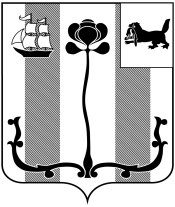 Иркутская область ДУМА ШЕЛЕХОВСКОГО МУНИЦИПАЛЬНОГО РАЙОНАР Е Ш Е Н И ЕО внесении изменений в решение Думы Шелеховского муниципальногорайона от 19.12.2019 № 41-рд «О бюджете Шелеховского района на 2020 годи на плановый период 2021 и 2022 годов»В связи с уточнением объема налоговых, неналоговых доходов, объема безвозмездных поступлений, перераспределением бюджетных средств, руководствуясь Бюджетным кодексом Российской Федерации, статьями 15, 52 Федерального закона от 6 октября 2003 года № 131-ФЗ «Об общих принципах организации местного самоуправления в Российской Федерации», решением Думы Шелеховского муниципального района от 28 апреля 2011 года № 19-рд «О бюджетном процессе в Шелеховском районе», статьями 24, 25, 48 Устава Шелеховского района,Д У М А Р Е Ш И Л А:1. Внести в решение Думы Шелеховского муниципального района от 19.12.2019 № 41-рд «О бюджете Шелеховского района на 2020 год и на  плановый период 2021 и 2022 годов» следующие изменения:1) пункт 1 изложить в следующей редакции:«1. Утвердить основные характеристики бюджета Шелеховского района (далее – районный бюджет) на 2020 год:прогнозируемый общий объем доходов районного бюджета в сумме 1 735 824,9 тыс. рублей, в том числе безвозмездные поступления в сумме 1 105 424,9 тыс. рублей, из них объем межбюджетных трансфертов, получаемых  из других бюджетов бюджетной системы Российской Федерации, в сумме 1 110 685,2 тыс. рублей;общий объем расходов районного бюджета в сумме 1 788 222,4 тыс. рублей;размер дефицита районного бюджета в сумме 52 397,5 тыс. рублей, или 9,2 %  утвержденного общего годового объема доходов районного бюджета без учета утвержденного объема безвозмездных поступлений и поступлений налоговых  доходов по дополнительным нормативам отчислений.С учетом снижения остатков средств на счетах по учету средств бюджета района размер дефицита районного бюджета на 2020 год составит 5 980,1 тыс. рублей, или 1,0% утвержденного общего годового объема доходов районного бюджета без учета утвержденного объема безвозмездных поступлений и поступлений налоговых  доходов по дополнительным нормативам отчислений.»;2) в пункте 14 цифры «12 965,0» заменить цифрами «12 782,5»;3) в пункте 15 цифры «67 825,3» заменить цифрами «75 277,8»;4) в пункте 16 цифры «50 420,9» заменить цифрами «52 173,4», цифры «2,9766» заменить цифрами «2,9976»;5) в пункте 22 цифры «45 771,1» заменить цифрами «38 306,7»;6) в пункте 29 цифры «39 630,4» заменить цифрами «14 520,1», цифры «83 488,7» заменить цифрами «58 378,4», цифры «128 734,7» заменить цифрами «103 624,4»;7) приложения 2, 7, 9, 11, 14, 17, 18, 20, 22 изложить в редакции согласно приложению  к настоящему решению;8) в приложении 5:а) после строки:«»дополнить строками следующего содержания:«»;б) после строки:«»дополнить строками следующего содержания:«»;в) после строки:«»дополнить строками следующего содержания:«»;г) после строки:«»дополнить строкой следующего содержания:«»;9) в приложении 10:строки:«»изложить в следующей редакции:«»;10) в приложении 12:строки:«»изложить в следующей редакции:«»;11) в приложении 16:а)  подпункт 1 пункта 2 изложить в следующей редакции:«1) на 2020 год: в размере 3 449,0 тыс. рублей исходя из расчетного объема несбалансированности местных бюджетов на 2019 год по состоянию на 1 октября 2019 года;в размере 7 750,1 тыс. рублей исходя из расчетного объема несбалансированности местных бюджетов на 2020 год по состоянию на 1 июня 2020 года;в размере 3 000,0 тыс. рублей исходя из расчетного объема несбалансированности местных бюджетов на 2020 год по состоянию на 1 августа 2020 года;в размере 5 700,0 тыс. рублей исходя из расчетного объема несбалансированности местных бюджетов на 2020 год по состоянию на 1 декабря 2020 года.»;б) пункт 3 изложить в следующей редакции:«3. При распределении иных межбюджетных трансфертов на 2020 год используются данные, представленные органами местного самоуправления поселений Шелеховского района в форме «Оценка исполнения местного бюджета до конца текущего финансового года с учетом прогноза по доходам, расходам и источникам финансирования дефицита местного бюджета» по состоянию на 1 октября 2019 года, на 1 июня 2020 года, на 1 августа 2020 года, на 1 декабря 2020 года.Распределение иных межбюджетных трансфертов осуществляется путем внесения изменений в настоящее решение в срок не позднее 31 декабря 2020 года.».2. Решение вступает в силу с даты его принятия, подлежит официальному опубликованию в газете «Шелеховский вестник» и размещению на официальном сайте Администрации Шелеховского муниципального района в информационно-телекоммуникационной сети «Интернет».Приложение к решению Думы Шелеховскогомуниципального района		от 24.12.2020 № 40-рд«Приложение  2к решению Думы Шелеховскогомуниципального районаот 19.12.2019  №41-рд«О бюджете Шелеховскогорайона на 2020 год и наплановый период 2021 и 2022 годов»Прогнозируемые доходы бюджета Шелеховского района на 2020 годтыс. рублейПриложение  7к решению Думы Шелеховскогомуниципального районаот 19.12.2019  №41-рд«О бюджете Шелеховскогорайона на 2020 год и наплановый период 2021 и 2022 годов»Распределение бюджетных ассигнований по разделам и подразделам классификации расходов бюджетов на 2020 годтыс. рублейПриложение  9к решению Думы Шелеховскогомуниципального районаот 19.12.2019  №41-рд«О бюджете Шелеховскогорайона на 2020 год и наплановый период 2021 и 2022 годов»Распределение бюджетных ассигнований по целевым статьям (муниципальным программам и непрограммным направлениям деятельности), группам видов расходов, разделам, подразделам классификации расходов бюджетов на 2020 годтыс. рублейПриложение  11к решению Думы Шелеховскогомуниципального районаот 19.12.2019  №41-рд«О бюджете Шелеховскогорайона на 2020 год и наплановый период 2021 и 2022 годов»Ведомственная структура расходов бюджета Шелеховского района (по главным распорядителям средств  районного бюджета, разделам, подразделам, целевым статьям (муниципальным программам Шелеховского района и непрограммным направлениям деятельности), группам видов расходов классификации расходов бюджетов) на 2020 годтыс. рублейПриложение  14к решению Думы Шелеховскогомуниципального районаот 19.12.2019  №41-рд«О бюджете Шелеховскогорайона на 2020 год и наплановый период 2021 и 2022 годов»Распределение дотаций на выравнивание бюджетной обеспеченности поселений Шелеховского района, на 2020 годтыс. рублейПриложение  17к решению Думы Шелеховскогомуниципального районаот 19.12.2019  №41-рд«О бюджете Шелеховскогорайона на 2020 год и наплановый период 2021 и 2022 годов»Распределение иных межбюджетных трансфертов в форме дотаций на поддержку мер по обеспечению сбалансированности местных бюджетов, на 2020 годтыс. рублейПриложение  18к решению Думы Шелеховскогомуниципального районаот 19.12.2019  №41-рд«О бюджете Шелеховскогорайона на 2020 год и наплановый период 2021 и 2022 годов»Бюджетные ассигнования на осуществление бюджетных инвестиций за счет межбюджетных субсидий из областного бюджета на 2020 годтыс. рублейПриложение  20к решению Думы Шелеховскогомуниципального районаот 19.12.2019  №41-рд«О бюджете Шелеховскогорайона на 2020 год и наплановый период 2021 и 2022 годов»Программа муниципальных внутренних заимствованийШелеховского района на 2020 годтыс. рублейПриложение  22к решению Думы Шелеховскогомуниципального районаот 19.12.2019  №41-рд«О бюджете Шелеховскогорайона на 2020 год и наплановый период 2021 и 2022 годов»Источники внутреннего финансирования дефицита бюджетаШелеховского района на 2020 годтыс. рублей».Принято на 10 заседании ДумыОт  24.12.2020 № 40-рд«24» декабря 2020 г.8061 16 01053 01 0000 140Административные штрафы, установленные Главой 5 Кодекса Российской Федерации об административных правонарушениях, за административные правонарушения, посягающие на права граждан, налагаемые мировыми судьями, комиссиями по делам несовершеннолетних и защите их прав8061 16 01063 01 0000 140Административные штрафы, установленные главой 6 Кодекса Российской Федерации об административных правонарушениях, за административные правонарушения, посягающие на здоровье, санитарно-эпидемиологическое благополучие населения и общественную нравственность, налагаемые мировыми судьями, комиссиями по делам несовершеннолетних и защите их прав8061 16 01073 01 0000 140Административные штрафы, установленные главой 7 Кодекса Российской Федерации об административных правонарушениях, за административные правонарушения в области охраны собственности, налагаемые мировыми судьями, комиссиями по делам несовершеннолетних и защите их прав8061 16 01193 01 0000 140Административные штрафы, установленные главой 19 Кодекса Российской Федерации об административных правонарушениях, за административные правонарушения против порядка управления, налагаемые мировыми судьями, комиссиями по делам несовершеннолетних и защите их прав8061 16 01203 01 0000 140Административные штрафы, установленные Главой 20 Кодекса Российской Федерации об административных правонарушениях, за административные правонарушения, посягающие на общественный порядок и общественную безопасность, налагаемые мировыми судьями, комиссиями по делам несовершеннолетних и защите их прав837Агентство по обеспечению деятельности мировых судей Иркутской области8371 16 01053 01 0000 140Административные штрафы, установленные Главой 5 Кодекса Российской Федерации об административных правонарушениях, за административные правонарушения, посягающие на права граждан, налагаемые мировыми судьями, комиссиями по делам несовершеннолетних и защите их прав8371 16 01063 01 0000 140Административные штрафы, установленные главой 6 Кодекса Российской Федерации об административных правонарушениях, за административные правонарушения, посягающие на здоровье, санитарно-эпидемиологическое благополучие населения и общественную нравственность, налагаемые мировыми судьями, комиссиями по делам несовершеннолетних и защите их прав8371 16 01083 01 0000 140Административные штрафы, установленные главой 8 Кодекса Российской Федерации об административных правонарушениях, за административные правонарушения в области охраны окружающей среды и природопользования, налагаемые мировыми судьями, комиссиями по делам несовершеннолетних и защите их прав8371 16 01143 01 0000 140Административные штрафы, установленные главой 14 Кодекса Российской Федерации об административных правонарушениях, за административные правонарушения в области предпринимательской деятельности и деятельности саморегулируемых организаций, налагаемые мировыми судьями, комиссиями по делам несовершеннолетних и защите их прав8371 16 01153 01 0000 140Административные штрафы, установленные Главой 15 Кодекса Российской Федерации об административных правонарушениях, за административные правонарушения в области финансов, налогов и сборов, страхования, рынка ценных бумаг (за исключением штрафов, указанных в пункте 6 статьи 46 Бюджетного кодекса Российской Федерации), налагаемые мировыми судьями, комиссиями по делам несовершеннолетних и защите их прав8371 16 01173 01 0000 140Административные штрафы, установленные главой 17 Кодекса Российской Федерации об административных правонарушениях, за административные правонарушения, посягающие на институты государственной власти, налагаемые мировыми судьями, комиссиями по делам несовершеннолетних и защите их прав8371 16 01193 01 0000 140Административные штрафы, установленные главой 19 Кодекса Российской Федерации об административных правонарушениях, за административные правонарушения против порядка управления, налагаемые мировыми судьями, комиссиями по делам несовершеннолетних и защите их прав8431 16 10123 01 0000  140Доходы от денежных взысканий (штрафов), поступающие в счет погашения задолженности, образовавшейся до 1 января 2020 года, подлежащие зачислению в бюджет муниципального образования по нормативам, действовавшим в 2019 году8431 16 11050 01 0000 140Платежи по искам о возмещении вреда, причиненного окружающей среде, а также платежи, уплачиваемые при добровольном возмещении вреда, причиненного окружающей среде (за исключением вреда, причиненного окружающей среде на особо охраняемых природных территориях, а также вреда, причиненного водным объектам), подлежащие зачислению в бюджет муниципального образованияЗакупка товаров, работ и услуг для обеспечения государственных (муниципальных) нужд10.1.00.9999320013 264,01 700,0Коммунальное хозяйство10.1.00.99993200050213 264,01 700,0Капитальные вложения в объекты государственной (муниципальной) собственности10.1.00.99993400194,00,0Коммунальное хозяйство10.1.00.999934000502194,00,0Закупка товаров, работ и услуг для обеспечения государственных (муниципальных) нужд10.1.00.9999320011 503,01 700,0Коммунальное хозяйство10.1.00.99993200050211 503,01 700,0Капитальные вложения в объекты государственной (муниципальной) собственности10.1.00.999934001 955,00,0Коммунальное хозяйство10.1.00.9999340005021 955,00,0Закупка товаров, работ и услуг для обеспечения государственных (муниципальных) нужд917050210.1.00.9999320013 264,01 700,0Капитальные вложения в объекты государственной (муниципальной) собственности917050210.1.00.99993400194,00,0Закупка товаров, работ и услуг для обеспечения государственных (муниципальных) нужд917050210.1.00.9999320011 503,01 700,0Капитальные вложения в объекты государственной (муниципальной) собственности917050210.1.00.999934001 955,00,0И.о. председателя Думы Шелеховского муниципального района              Мэр Шелеховского 	муниципального района_______________ В.П. Постников                         __________ М.Н. МодинНаименование доходовКод бюджетной классификации Российской ФедерацииКод бюджетной классификации Российской ФедерацииСуммаНаименование доходовглавного админи-стратора доходовдоходов районного бюджетаСуммаНАЛОГОВЫЕ И НЕНАЛОГОВЫЕ ДОХОДЫ0001 00 00000 00 0000 000630 400,0НАЛОГИ НА ПРИБЫЛЬ, ДОХОДЫ0001 01 00000 00 0000 000411 742,0Налог на доходы физических лиц0001 01 02000 01 0000 110411 742,0Налог на доходы физических лиц с доходов, источником которых является налоговый агент, за исключением доходов, в отношении которых исчисление и уплата налога осуществляются в соответствии со статьями 227, 2271 и 228 Налогового кодекса Российской Федерации1821 01 02010 01 0000 110404 342,6Налог на доходы физических лиц с доходов, полученных от осуществления деятельности физическими лицами, зарегистрированными в качестве индивидуальных предпринимателей, нотариусов, занимающихся частной практикой, адвокатов, учредивших адвокатские кабинеты, и других лиц, занимающихся частной практикой в соответствии со статьей 227 Налогового кодекса Российской Федерации1821 01 02020 01 0000 1103 136,5Налог на доходы физических лиц с доходов, полученных физическими лицами в соответствии со статьей 228 Налогового кодекса Российской Федерации1821 01 02030 01 0000 1101 881,6Налог на доходы физических лиц в виде фиксированных авансовых платежей с доходов, полученных физическими лицами, являющимися иностранными гражданами, осуществляющими трудовую деятельность по найму на основании патента в соответствии со статьей 2271 Налогового кодекса Российской Федерации1821 01 02040 01 0000 1102 381,3НАЛОГИ НА ТОВАРЫ (РАБОТЫ, УСЛУГИ), РЕАЛИЗУЕМЫЕ НА ТЕРРИТОРИИ РОССИЙСКОЙ ФЕДЕРАЦИИ0001 03 00000 00 0000 0001 838,7Акцизы по подакцизным товарам (продукции), производимым на территории Российской Федерации0001 03 02000 01 0000 1101 838,7Доходы от уплаты акцизов на дизельное топливо, подлежащие распределению между бюджетами субъектов Российской Федерации и местными бюджетами с учетом установленных дифференцированных нормативов отчислений в местные бюджеты (по нормативам, установленным Федеральным законом о федеральном бюджете в целях формирования дорожных фондов субъектов Российской Федерации)1001 03 02231 01 0000 110862,6Доходы от уплаты акцизов на моторные масла для дизельных и (или) карбюраторных (инжекторных) двигателей, подлежащие распределению между бюджетами субъектов Российской Федерации и местными бюджетами с учетом установленных дифференцированных нормативов отчислений в местные бюджеты (по нормативам, установленным Федеральным законом о федеральном бюджете в целях формирования дорожных фондов субъектов Российской Федерации)1001 03 02241 01 0000 1106,2Доходы от уплаты акцизов на автомобильный бензин, подлежащие распределению между бюджетами субъектов Российской Федерации и местными бюджетами с учетом установленных дифференцированных нормативов отчислений в местные бюджеты (по нормативам, установленным Федеральным законом о федеральном бюджете в целях формирования дорожных фондов субъектов Российской Федерации)1001 03 02251 01 0000 1101 114,2Доходы от уплаты акцизов на прямогонный бензин, подлежащие распределению между бюджетами субъектов Российской Федерации и местными бюджетами с учетом установленных дифференцированных нормативов отчислений в местные бюджеты (по нормативам, установленным Федеральным законом о федеральном бюджете в целях формирования дорожных фондов субъектов Российской Федерации)1001 03 02261 01 0000 110-144,3НАЛОГИ НА СОВОКУПНЫЙ ДОХОД0001 05 00000 00 0000 00060 338,5Налог, взимаемый в связи с применением упрощенной системы налогообложения0001 05 01000 01 0000 11039 232,6Налог, взимаемый с налогоплательщиков, выбравших в качестве объекта налогообложения доходы 1821 05 01011 01 0000 11024 890,0Налог, взимаемый с налогоплательщиков, выбравших в качестве объекта налогообложения доходы, уменьшенные на величину расходов (в том числе минимальный налог, зачисляемый в бюджеты субъектов Российской Федерации)1821 05 01021 01 0000 11014 342,6Единый налог на вмененный доход для отдельных видов деятельности0001 05 02000 02 0000 11020 500,0Единый налог на вмененный доход для отдельных видов деятельности1821 05 02010 02 0000 11020 499,9Единый налог на вмененный доход для отдельных видов деятельности (за налоговые периоды, истекшие до 1 января 2011 года)1821 05 02020 02 0000 1100,1Единый сельскохозяйственный налог0001 05 03000 01 0000 1105,9Единый сельскохозяйственный налог1821 05 03010 01 0000 1105,9Налог, взимаемый в связи с применением патентной системы налогообложения0001 05 04000 02 0000 110600,0Налог, взимаемый в связи с применением патентной системы налогообложения, зачисляемый в бюджеты муниципальных районов1821 05 04020 02 0000 110600,0ГОСУДАРСТВЕННАЯ ПОШЛИНА0001 08 00000 00 0000 00010 000,0Государственная пошлина по делам, рассматриваемым в судах общей юрисдикции, мировыми судьями0001 08 03000 01 0000 11010 000,0Государственная пошлина по делам, рассматриваемым в судах общей юрисдикции, мировыми судьями (за исключением Верховного Суда Российской Федерации)1821 08 03010 01 0000 11010 000,0ЗАДОЛЖЕННОСТЬ И ПЕРЕРАСЧЕТЫ ПО ОТМЕНЕННЫМ НАЛОГАМ, СБОРАМ И ИНЫМ ОБЯЗАТЕЛЬНЫМ ПЛАТЕЖАМ0001 09 00000 00 0000 1100,2Прочие налоги и сборы (по отмененным налогам и сборам субъектов Российской Федерации)0001 09 06000 02 0000 0000,2Налог с продаж1821 09 06010 02 0000 1100,2ДОХОДЫ ОТ ИСПОЛЬЗОВАНИЯ ИМУЩЕСТВА, НАХОДЯЩЕГОСЯ В ГОСУДАРСТВЕННОЙ И МУНИЦИПАЛЬНОЙ СОБСТВЕННОСТИ0001 11 00000 00 0000 00023 574,7Доходы, получаемые в виде арендной либо иной платы за передачу в возмездное пользование государственного и муниципального имущества (за исключением имущества бюджетных и автономных учреждений, а также имущества государственных и муниципальных унитарных предприятий, в том числе казенных)0001 11 05000 00 0000 12023 281,9Доходы, получаемые в виде арендной платы за земельные участки, государственная собственность на которые не разграничена, а также средства от продажи права на заключение договоров аренды указанных земельных участков0001 11 05010 00 0000 12020 771,0Доходы, получаемые в виде арендной платы за земельные участки, государственная собственность на которые не разграничена и которые расположены в границах сельских поселений и межселенных территорий муниципальных районов, а также средства от продажи права на заключение договоров аренды указанных земельных участков0001 11 05013 05 0000 1207 771,0Доходы, получаемые в виде арендной платы за земельные участки, государственная собственность на которые не разграничена и которые расположены в границах сельских поселений и межселенных территорий муниципальных районов, а также средства от продажи права на заключение договоров аренды указанных земельных участков9131 11 05013 05 0000 1207 771,0Доходы, получаемые в виде арендной платы за земельные участки, государственная собственность на которые не разграничена и которые расположены в границах городских поселений, а также средства от продажи права на заключение договоров аренды указанных земельных участков0001 11 05013 13 0000 12013 000,0Доходы, получаемые в виде арендной платы за земельные участки, государственная собственность на которые не разграничена и которые расположены в границах городских поселений, а также средства от продажи права на заключение договоров аренды указанных земельных участков9201 11 05013 13 0000 12013 000,0Доходы, получаемые в виде арендной платы за земли после разграничения государственной собственности на землю, а также средства от продажи права на заключение договоров аренды указанных земельных участков (за исключением земельных участков бюджетных и автономных учреждений)0001 11 05020 00 0000 120599,3Доходы, получаемые в виде арендной платы, а также средства от продажи права на заключение договоров аренды за земли, находящиеся в собственности муниципальных районов (за исключением земельных участков муниципальных бюджетных и автономных учреждений)9131 11 05025 05 0000 120599,3Доходы от сдачи в аренду имущества, находящегося в оперативном управлении органов государственной власти, органов местного самоуправления, государственных внебюджетных фондов и созданных ими учреждений (за исключением имущества бюджетных и автономных учреждений)0001 11 05030 00 0000 1201 911,6Доходы от сдачи в аренду имущества, находящегося в оперативном управлении органов управления муниципальных районов и созданных ими учреждений (за исключением имущества муниципальных бюджетных и автономных учреждений)9131 11 05035 05 0000 1201 911,6Платежи от государственных и муниципальных унитарных предприятий0001 11 07000 00 0000 120255,8Доходы от перечисления части прибыли государственных и муниципальных унитарных предприятий, остающейся после уплаты налогов и обязательных платежей0001 11 07010 00 0000 120255,8Доходы от перечисления части прибыли, остающейся после уплаты налогов и иных обязательных платежей муниципальных унитарных предприятий, созданных муниципальными районами9131 11 07015 05 0000 120255,8Прочие доходы от использования имущества и прав, находящихся в государственной и муниципальной собственности (за исключением имущества бюджетных и автономных учреждений, а также имущества государственных и муниципальных унитарных предприятий, в том числе казенных)0001 11 09000 00 0000 12037,0Прочие поступления от использования имущества, находящегося в государственной и муниципальной собственности (за исключением имущества бюджетных и автономных учреждений, а также имущества государственных и муниципальных унитарных предприятий, в том числе казенных)9131 11 09040 00 0000 12037,0Прочие поступления от использования имущества, находящегося в собственности муниципальных районов (за исключением имущества муниципальных бюджетных и автономных учреждений, а также имущества муниципальных унитарных предприятий, в том числе казенных)9131 11 09045 05 0000 12037,0ПЛАТЕЖИ ПРИ ПОЛЬЗОВАНИИ ПРИРОДНЫМИ РЕСУРСАМИ0001 12 00000 00 0000 00064 620,1Плата за негативное воздействие на окружающую среду0001 12 01000 01 0000 12064 620,1Плата за выбросы загрязняющих веществ в атмосферный воздух стационарными объектами0481 12 01010 01 0000 12046 829,5Плата за сбросы загрязняющих веществ в водные объекты0481 12 01030 01 0000 120422,6Плата за размещение отходов производства 0481 12 01041 01 0000 12017 366,2Плата за размещение твердых коммунальных отходов0481 12 01042 01 0000 1201,8ДОХОДЫ ОТ ОКАЗАНИЯ ПЛАТНЫХ УСЛУГ И КОМПЕНСАЦИИ ЗАТРАТ ГОСУДАРСТВА0001 13 00000 00 0000 00052 058,4Доходы от оказания платных услуг (работ)0001 13 01000 00 0000 13010 296,6Прочие доходы от оказания платных услуг (работ)0001 13 01990 00 0000 13010 296,6Прочие доходы от оказания платных услуг (работ) получателями средств бюджетов муниципальных районов0001 13 01995 05 0000 13010 296,6Прочие доходы от оказания платных услуг (работ) получателями средств бюджетов муниципальных районов9041 13 01995 05 0000 130894,6Прочие доходы от оказания платных услуг (работ) получателями средств бюджетов муниципальных районов9071 13 01995 05 0000 1309 352,0Прочие доходы от оказания платных услуг (работ) получателями средств бюджетов муниципальных районов9131 13 01995 05 0000 13020,0Прочие доходы от оказания платных услуг (работ) получателями средств бюджетов муниципальных районов9171 13 01995 05 0000 13030,0Доходы от компенсации затрат государства0001 13 02000 00 0000 13041 761,8Доходы, поступающие в порядке возмещения расходов, понесенных в связи с эксплуатацией имущества0001 13 02060 00 0000 130878,2Доходы, поступающие в порядке возмещения расходов, понесенных в связи с эксплуатацией имущества муниципальных районов0001 13 02065 05 0000 130878,2Доходы, поступающие в порядке возмещения расходов, понесенных в связи с эксплуатацией имущества муниципальных районов9131 13 02065 05 0000 130550,0Доходы, поступающие в порядке возмещения расходов, понесенных в связи с эксплуатацией имущества муниципальных районов9191 13 02065 05 0000 130328,2Прочие доходы от компенсации затрат государства0001 13 02990 00 0000 13040 883,6Прочие доходы от компенсации затрат бюджетов муниципальных районов9041 13 02995 05 0000 130130,0Прочие доходы от компенсации затрат бюджетов муниципальных районов9071 13 02995 05 0000 13040 598,0Прочие доходы от компенсации затрат бюджетов муниципальных районов9081 13 02995 05 0000 13043,6Прочие доходы от компенсации затрат бюджетов муниципальных районов9101 13 02995 05 0000 13023,0Прочие доходы от компенсации затрат бюджетов муниципальных районов9191 13 02995 05 0000 13089,0ДОХОДЫ ОТ ПРОДАЖИ МАТЕРИАЛЬНЫХ И НЕМАТЕРИАЛЬНЫХ АКТИВОВ0001 14 00000 00 0000 0002 249,0Доходы от реализации имущества, находящегося в государственной и муниципальной собственности (за исключением движимого имущества бюджетных и автономных учреждений, а также имущества государственных и муниципальных унитарных предприятий, в том числе казенных)0001 14 02000 00 0000 000367,5Доходы от реализации имущества, находящегося в собственности муниципальных районов (за исключением движимого имущества муниципальных бюджетных и автономных учреждений, а также имущества муниципальных унитарных предприятий, в том числе казенных), в части реализации основных средств по указанному имуществу0001 14 02050 05 0000 410367,5Доходы от реализации имущества, находящегося в оперативном управлении учреждений, находящихся в ведении органов управления муниципальных районов (за исключением имущества муниципальных бюджетных и автономных учреждений), в части реализации основных средств по указанному имуществу9071 14 02052 05 0000 4101,5Доходы от реализации иного имущества, находящегося в собственности муниципальных районов (за исключением имущества муниципальных бюджетных и автономных учреждений, а также имущества муниципальных унитарных предприятий, в том числе казенных), в части реализации основных средств по указанному имуществу9131 14 02053 05 0000 410366,0Доходы от продажи земельных участков, находящихся в государственной и муниципальной собственности0001 14 06000 00 0000 4301 881,5Доходы от продажи земельных участков, государственная собственность на которые не разграничена0001 14 06010 00 0000 4301 881,5Доходы от продажи земельных участков, государственная собственность на которые не разграничена и которые расположены в границах сельских поселений и межселенных территорий муниципальных районов0001 14 06013 05 0000 430748,2Доходы от продажи земельных участков, государственная собственность на которые не разграничена и которые расположены в границах сельских поселений и межселенных территорий муниципальных районов9131 14 06013 05 0000 430748,2Доходы от продажи земельных участков, государственная собственность на которые не разграничена и которые расположены в границах городских поселений0001 14 06013 13 0000 4301 133,3Доходы от продажи земельных участков, государственная собственность на которые не разграничена и которые расположены в границах городских поселений9201 14 06013 13 0000 4301 133,3ШТРАФЫ, САНКЦИИ, ВОЗМЕЩЕНИЕ УЩЕРБА0001 16 00000 00 0000 0003 339,1Административные штрафы, установленные Кодексом Российской Федерации об административных правонарушениях0001 16 01000 01 0000 140330,8Административные штрафы, установленные Главой 5 Кодекса Российской Федерации об административных правонарушениях, за административные правонарушения, посягающие на права граждан0001 16 01050 01 0000 14023,5Административные штрафы, установленные Главой 5 Кодекса Российской Федерации об административных правонарушениях, за административные правонарушения, посягающие на права граждан, налагаемые мировыми судьями, комиссиями по делам несовершеннолетних и защите их прав8061 16 01053 01 0000 14020,0Административные штрафы, установленные Главой 5 Кодекса Российской Федерации об административных правонарушениях, за административные правонарушения, посягающие на права граждан, налагаемые мировыми судьями, комиссиями по делам несовершеннолетних и защите их прав8371 16 01053 01 0000 1403,5Административные штрафы, установленные главой 6 Кодекса Российской Федерации об административных правонарушениях, за административные правонарушения, посягающие на здоровье, санитарно-эпидемиологическое благополучие населения и общественную нравственность0001 16 01060 01 0000 1409,5Административные штрафы, установленные главой 6 Кодекса Российской Федерации об административных правонарушениях, за административные правонарушения, посягающие на здоровье, санитарно-эпидемиологическое благополучие населения и общественную нравственность, налагаемые мировыми судьями, комиссиями по делам несовершеннолетних и защите их прав8061 16 01063 01 0000 1407,5Административные штрафы, установленные главой 6 Кодекса Российской Федерации об административных правонарушениях, за административные правонарушения, посягающие на здоровье, санитарно-эпидемиологическое благополучие населения и общественную нравственность, налагаемые мировыми судьями, комиссиями по делам несовершеннолетних и защите их прав8371 16 01063 01 0000 1402,0Административные штрафы, установленные главой 7 Кодекса Российской Федерации об административных правонарушениях, за административные правонарушения в области охраны собственности0001 16 01070 01 0000 1401,8Административные штрафы, установленные главой 7 Кодекса Российской Федерации об административных правонарушениях, за административные правонарушения в области охраны собственности, налагаемые мировыми судьями, комиссиями по делам несовершеннолетних и защите их прав8061 16 01073 01 0000 1401,8Административные штрафы, установленные главой 8 Кодекса Российской Федерации об административных правонарушениях, за административные правонарушения в области охраны окружающей среды и природопользования0001 16 01080 01 0000 1403,5Административные штрафы, установленные главой 8 Кодекса Российской Федерации об административных правонарушениях, за административные правонарушения в области охраны окружающей среды и природопользования, налагаемые мировыми судьями, комиссиями по делам несовершеннолетних и защите их прав8371 16 01083 01 0000 1403,5Административные штрафы, установленные главой 14 Кодекса Российской Федерации об административных правонарушениях, за административные правонарушения в области предпринимательской деятельности и деятельности саморегулируемых организаций0001 16 01140 01 0000 14024,5Административные штрафы, установленные главой 14 Кодекса Российской Федерации об административных правонарушениях, за административные правонарушения в области предпринимательской деятельности и деятельности саморегулируемых организаций, налагаемые мировыми судьями, комиссиями по делам несовершеннолетних и защите их прав8371 16 01143 01 0000 14024,5Административные штрафы, установленные Главой 15 Кодекса Российской Федерации об административных правонарушениях, за административные правонарушения в области финансов, налогов и сборов, страхования, рынка ценных бумаг0001 16 01150 01 0000 14055,9Административные штрафы, установленные Главой 15 Кодекса Российской Федерации об административных правонарушениях, за административные правонарушения в области финансов, налогов и сборов, страхования, рынка ценных бумаг (за исключением штрафов, указанных в пункте 6 статьи 46 Бюджетного кодекса Российской Федерации), налагаемые мировыми судьями, комиссиями по делам несовершеннолетних и защите их прав8371 16 01153 01 0000 14055,9Административные штрафы, установленные главой 17 Кодекса Российской Федерации об административных правонарушениях, за административные правонарушения, посягающие на институты государственной власти0001 16 01170 01 0000 1400,3Административные штрафы, установленные главой 17 Кодекса Российской Федерации об административных правонарушениях, за административные правонарушения, посягающие на институты государственной власти, налагаемые мировыми судьями, комиссиями по делам несовершеннолетних и защите их прав8371 16 01173 01 0000 1400,3Административные штрафы, установленные главой 19 Кодекса Российской Федерации об административных правонарушениях, за административные правонарушения против порядка управления0001 16 01190 01 0000 14013,2Административные штрафы, установленные главой 19 Кодекса Российской Федерации об административных правонарушениях, за административные правонарушения против порядка управления, налагаемые мировыми судьями, комиссиями по делам несовершеннолетних и защите их прав8061 16 01193 01 0000 1400,2Административные штрафы, установленные главой 19 Кодекса Российской Федерации об административных правонарушениях, за административные правонарушения против порядка управления, налагаемые мировыми судьями, комиссиями по делам несовершеннолетних и защите их прав8371 16 01193 01 0000 14013,0Административные штрафы, установленные Главой 20 Кодекса Российской Федерации об административных правонарушениях, за административные правонарушения, посягающие на общественный порядок и общественную безопасность0001 16 01200 01 0000 140198,6Административные штрафы, установленные Главой 20 Кодекса Российской Федерации об административных правонарушениях, за административные правонарушения, посягающие на общественный порядок и общественную безопасность, налагаемые мировыми судьями, комиссиями по делам несовершеннолетних и защите их прав8061 16 01203 01 0000 1408,6Административные штрафы, установленные Главой 20 Кодекса Российской Федерации об административных правонарушениях, за административные правонарушения, посягающие на общественный порядок и общественную безопасность, налагаемые мировыми судьями, комиссиями по делам несовершеннолетних и защите их прав8371 16 01203 01 0000 140190,0Штрафы, неустойки, пени, уплаченные в соответствии с законом или договором в случае неисполнения или ненадлежащего исполнения обязательств перед государственным (муниципальным) органом, органом управления государственным внебюджетным фондом, казенным учреждением, Центральным банком Российской Федерации, иной организацией, действующей от имени Российской Федерации0001 16 07000 01 0000 14075,8Штрафы, неустойки, пени, уплаченные в случае просрочки исполнения поставщиком (подрядчиком, исполнителем) обязательств, предусмотренных государственным (муниципальным) контрактом0001 16 07010 00 0000 14037,8Штрафы, неустойки, пени, уплаченные в случае просрочки исполнения поставщиком (подрядчиком, исполнителем) обязательств, предусмотренных муниципальным контрактом, заключенным муниципальным органом, казенным учреждением муниципального района9071 16 07010 05 0000 1403,5Штрафы, неустойки, пени, уплаченные в случае просрочки исполнения поставщиком (подрядчиком, исполнителем) обязательств, предусмотренных муниципальным контрактом, заключенным муниципальным органом, казенным учреждением муниципального района9191 16 07010 05 0000 14034,3Иные штрафы, неустойки, пени, уплаченные в соответствии с законом или договором в случае неисполнения или ненадлежащего исполнения обязательств перед государственным (муниципальным) органом, казенным учреждением, Центральным банком Российской Федерации, государственной корпорацией0001 16 07090 00 0000 14038,0Иные штрафы, неустойки, пени, уплаченные в соответствии с законом или договором в случае неисполнения или ненадлежащего исполнения обязательств перед муниципальным органом, (муниципальным казенным учреждением) муниципального района9131 16 07090 05 0000 14038,0Платежи в целях возмещения причиненного ущерба (убытков)0001 16 10000 00 0000 1401 119,6Платежи по искам о возмещении ущерба, а также платежи, уплачиваемые при добровольном возмещении ущерба, причиненного муниципальному имуществу муниципального района (за исключением имущества, закрепленного за муниципальными бюджетными (автономными) учреждениями, унитарными предприятиями)0001 16 10030 050000 140321,8Прочее возмещение ущерба, причиненного муниципальному имуществу муниципального района (за исключением имущества, закрепленного за муниципальными бюджетными (автономными) учреждениями, унитарными предприятиями)9131 16 10032 05 0000 140321,8Платежи в целях возмещения убытков, причиненных уклонением от заключения муниципального контракта0001 16 10060 00 0000 1401,1Платежи в целях возмещения убытков, причиненных уклонением от заключения с муниципальным органом муниципального района (муниципальным казенным учреждением) муниципального контракта, а также иные денежные средства, подлежащие зачислению в бюджет муниципального района за нарушение законодательства Российской Федерации о контрактной системе в сфере закупок товаров, работ, услуг для обеспечения государственных и муниципальных нужд (за исключением муниципального контракта, финансируемого за счет средств муниципального дорожного фонда)9071 16 10061 05 0000 1401,1Доходы от денежных взысканий (штрафов), поступающие в счет погашения задолженности, образовавшейся до 1 января 2020 года, подлежащие зачислению в бюджеты бюджетной системы Российской Федерации по нормативам, действовавшим в 2019 году0001 16 10120 00 0000 140796,7Доходы от денежных взысканий (штрафов), поступающие в счет погашения задолженности, образовавшейся до 1 января 2020 года, подлежащие зачислению в бюджет муниципального образования по нормативам, действовавшим в 2019 году000 1 16 10123 01 0000 140689,0Доходы от денежных взысканий (штрафов), поступающие в счет погашения задолженности, образовавшейся до 1 января 2020 года, подлежащие зачислению в бюджет муниципального образования по нормативам, действовавшим в 2019 году161 1 16 10123 01 0000 14040,0Доходы от денежных взысканий (штрафов), поступающие в счет погашения задолженности, образовавшейся до 1 января 2020 года, подлежащие зачислению в бюджет муниципального образования по нормативам, действовавшим в 2019 году188 1 16 10123 01 0000 140580,0Доходы от денежных взысканий (штрафов), поступающие в счет погашения задолженности, образовавшейся до 1 января 2020 года, подлежащие зачислению в бюджет муниципального образования по нормативам, действовавшим в 2019 году4151 16 10123 01 0000 14035,0Доходы от денежных взысканий (штрафов), поступающие в счет погашения задолженности, образовавшейся до 1 января 2020 года, подлежащие зачислению в бюджет муниципального образования по нормативам, действовавшим в 2019 году8091 16 10123 01 0000 1403,0Доходы от денежных взысканий (штрафов), поступающие в счет погашения задолженности, образовавшейся до 1 января 2020 года, подлежащие зачислению в бюджет муниципального образования по нормативам, действовавшим в 2019 году8431 16 10123 01 0000 14031,0Доходы от денежных взысканий (штрафов), поступающие в счет погашения задолженности, образовавшейся до 1 января 2020 года, подлежащие зачислению в федеральный бюджет и бюджет муниципального образования по нормативам, действовавшим в 2019 году1821 16 10129 01 0000 140107,7Платежи, уплачиваемые в целях возмещения вреда0001 16 11000 01 0000 1401 812,9Платежи по искам о возмещении вреда, причиненного окружающей среде, а также платежи, уплачиваемые при добровольном возмещении вреда, причиненного окружающей среде (за исключением вреда, причиненного окружающей среде на особо охраняемых природных территориях, а также вреда, причиненного водным объектам), подлежащие зачислению в бюджет муниципального образования0481 16 11050 01 0000 14044,6Платежи по искам о возмещении вреда, причиненного окружающей среде, а также платежи, уплачиваемые при добровольном возмещении вреда, причиненного окружающей среде (за исключением вреда, причиненного окружающей среде на особо охраняемых природных территориях, а также вреда, причиненного водным объектам), подлежащие зачислению в бюджет муниципального образования8431 16 11050 01 0000 1401 768,3ПРОЧИЕ НЕНАЛОГОВЫЕ ДОХОДЫ0001 17 00000 00 0000 000639,3Прочие неналоговые доходы0001 17 05000 00 0000 180639,3Прочие неналоговые доходы бюджетов муниципальных районов9101 17 05050 05 0000 18035,1Прочие неналоговые доходы бюджетов муниципальных районов9131 17 05050 05 0000 180600,0Прочие неналоговые доходы бюджетов муниципальных районов9191 17 05050 05 0000 1804,2БЕЗВОЗМЕЗДНЫЕ ПОСТУПЛЕНИЯ0002 00 00000 00 0000 0001 105 424,9БЕЗВОЗМЕЗДНЫЕ ПОСТУПЛЕНИЯ ОТ ДРУГИХ БЮДЖЕТОВ БЮДЖЕТНОЙ СИСТЕМЫ РОССИЙСКОЙ ФЕДЕРАЦИИ0002 02 00000 00 0000 0001 110 685,2Дотации бюджетам бюджетной системы Российской Федерации0002 02 10000 00 0000 15023 009,0Дотации бюджетам на поддержку мер по обеспечению сбалансированности бюджетов0002 02 15002 00 0000 15023 009,0Дотации бюджетам муниципальных районов на поддержку мер по обеспечению сбалансированности бюджетов9102 02 15002 05 0000 15023 009,0Субсидии бюджетам бюджетной системы Российской Федерации (межбюджетные субсидии)0002 02 20000 00 0000 150170 766,3Субсидии бюджетам на софинансирование капитальных вложений в объекты муниципальной собственности0002 02 20077 00 0000 15038 306,7Субсидии бюджетам муниципальных районов на софинансирование капитальных вложений в объекты муниципальной собственности9072 02 20077 05 0000 15030 000,0Субсидии бюджетам муниципальных районов на софинансирование капитальных вложений в объекты муниципальной собственности9192 02 20077 05 0000 1508 306,7Субсидии бюджетам на переселение граждан из жилищного фонда, признанного непригодным для проживания, и (или) жилищного фонда с высоким уровнем износа (более 70 процентов)0002 02 20079 00 0000 1508 494,4Субсидии бюджетам муниципальных районов на переселение граждан из жилищного фонда, признанного непригодным для проживания, и (или) жилищного фонда с высоким уровнем износа (более 70 процентов)9132 02 20079 05 0000 1508 494,4Субсидии бюджетам на организацию бесплатного горячего питания обучающихся, получающих начальное общее образование в государственных и муниципальных образовательных организациях0002 02 25304 00 0000 15021 974,4Субсидии бюджетам муниципальных районов на организацию бесплатного горячего питания обучающихся, получающих начальное общее образование в государственных и муниципальных образовательных организациях9072 02 25304 05 0000 15021 974,4Прочие субсидии0002 02 29999 00 0000 150101 990,8Прочие субсидии бюджетам муниципальных районов0002 02 29999 05 0000 150101 990,8Прочие субсидии бюджетам муниципальных районов9042 02 29999 05 0000 15018,3Прочие субсидии бюджетам муниципальных районов9072 02 29999 05 0000 1501 984,7Прочие субсидии бюджетам муниципальных районов (Субсидии бюджетам муниципальных районов на выравнивание уровня бюджетной обеспеченности поселений Иркутской области, входящих в состав муниципального образования Иркутской области)9102 02 29999 05 0101 15028 318,4Прочие субсидии бюджетам муниципальных районов (Субсидии бюджетам муниципальных районов в целях софинансирования расходных обязательств муниципальных образований Иркутской области по обеспечению бесплатным двухразовым питанием обучающихся с ограниченными возможностями здоровья в муниципальных общеобразовательных организациях в Иркутской области)9072 02 29999 05 0102 1507 979,4Прочие субсидии бюджетам муниципальных районов (Субсидии бюджетам муниципальных районов в целях софинансирования расходных обязательств муниципальных образований Иркутской области на обеспечение среднесуточного набора продуктов питания детей, страдающих туберкулезной интоксикацией и (или) находящихся под диспансерным наблюдением у фтизиатра, посещающих группы оздоровительной направленности в муниципальных дошкольных образовательных организациях, расположенных на территории Иркутской области)9072 02 29999 05 0106 150217,0Прочие субсидии бюджетам муниципальных районов (Субсидии в целях софинансирования расходных обязательств муниципальных образований иркутской области, связанных с осуществлением дорожной деятельности в отношении автомобильных дорог местного значения)9192 02 29999 05 0109 15010 206,0Прочие субсидии бюджетам муниципальных районов (Субсидии бюджетам муниципальных районов на реализацию мероприятий перечня проектов народных инициатив)9102 02 29999 05 0110 15015 000,0Прочие субсидии бюджетам муниципальных районов (Субсидии бюджетам муниципальных районов на софинансирование мероприятий по капитальному ремонту образовательных организаций Иркутской области)9072 02 29999 05 0111 1505 050,8Прочие субсидии бюджетам муниципальных районов (Субсидии бюджетам муниципальных районов в целях софинансирования расходных обязательств муниципальных образований Иркутской области на приобретение спортивного оборудования и инвентаря для оснащения муниципальных организаций, осуществляющих деятельность в сфере физической культуры и спорта)9082 02 29999 05 0114 150599,6Прочие субсидии бюджетам муниципальных районов (Субсидии бюджетам муниципальных районов на обеспечение бесплатным питьевым молоком обучающихся 1-4 классов муниципальных общеобразовательных организаций в Иркутской области)9072 02 29999 05 0116 1504 133,1Прочие субсидии бюджетам муниципальных районов (Субсидии бюджетам муниципальных районов на осуществление мероприятий по капитальному ремонту объектов муниципальной собственности в сфере физической культуры и спорта)9082 02 29999 05 0119 15026 719,3Прочие субсидии бюджетам муниципальных районов (Субсидии бюджетам муниципальных районов на реализацию мероприятий по приобретению специализированной техники для водоснабжения населения)9192 02 29999 05 0120 1501 764,2Субвенции бюджетам бюджетной системы Российской Федерации0002 02 30000 00 0000 150896 308,8Субвенции бюджетам муниципальных образований на предоставление гражданам субсидий на оплату жилого помещения и коммунальных услуг0002 02 30022 00 0000 15012 169,2Субвенции бюджетам муниципальных районов на предоставление гражданам субсидий на оплату жилого помещения и коммунальных услуг9192 02 30022 05 0000 15012 169,2Субвенции местным бюджетам на выполнение передаваемых полномочий субъектов Российской Федерации0002 02 30024 00 0000 15027 599,8Субвенции бюджетам муниципальных районов на выполнение передаваемых полномочий субъектов Российской Федерации0002 02 30024 05 0000 15027 599,8Субвенции бюджетам муниципальных районов на выполнение передаваемых полномочий субъектов Российской Федерации (Субвенции бюджетам муниципальных районов на выполнение передаваемых полномочий субъектов Российской Федерации по хранению, комплектованию, учету и использованию архивных документов, относящихся к государственной собственности Иркутской области)9192 02 30024 05 0301 1501 517,5Субвенции бюджетам муниципальных районов на выполнение передаваемых полномочий субъектов Российской Федерации (Субвенции бюджетам муниципальных районов на осуществление областных государственных полномочий по предоставлению дополнительной меры социальной поддержки семьям, пострадавшим в результате чрезвычайной ситуации, возникшей в результате паводка )9072 02 30024 05 0302 150277,7Субвенции бюджетам муниципальных районов на выполнение передаваемых полномочий субъектов Российской Федерации (Субвенции бюджетам муниципальных районов на выполнение передаваемых полномочий субъектов Российской Федерации в сфере труда)9192 02 30024 05 0303 150767,9Субвенции бюджетам муниципальных районов на выполнение передаваемых полномочий субъектов Российской Федерации (Субвенции бюджетам муниципальных районов на выполнение передаваемых полномочий субъектов Российской Федерации по организации проведения мероприятий по отлову и содержанию  безнадзорных собак и кошек в границах населенных пунктов Иркутской области)9192 02 30024 05 0304 1502 458,0Субвенции бюджетам муниципальных районов на выполнение передаваемых полномочий субъектов Российской Федерации (Субвенции бюджетам муниципальных районов на выполнение передаваемых полномочий субъектов Российской Федерации по определению персонального состава и обеспечению деятельности районных (городских), районных в городах комиссий по делам несовершеннолетних и защите их прав)9192 02 30024 05 0305 1502 320,4Субвенции бюджетам муниципальных районов на выполнение передаваемых полномочий субъектов Российской Федерации (Субвенции бюджетам муниципальных районов на выполнение передаваемых полномочий субъектов Российской Федерации по определению персонального состава и обеспечению деятельности административных комиссий9192 02 30024 05 0306 150767,8Субвенции бюджетам муниципальных районов на выполнение передаваемых полномочий субъектов Российской Федерации (Субвенции бюджетам муниципальных районов на выполнение передаваемых полномочий субъектов Российской Федерации по предоставлению мер социальной поддержки многодетным и малоимущим семьям)9072 02 30024 05 0307 15017 366,6Субвенции бюджетам муниципальных районов на выполнение передаваемых полномочий субъектов Российской Федерации (Субвенции бюджетам муниципальных районов на выполнение передаваемых полномочий субъектов Российской Федерации по определению перечня должностных лиц органов местного самоуправления, уполномоченных составлять протоколы об административных правонарушениях, предусмотренных отдельными законами Иркутской области об административной ответственности)9192 02 30024 05 0308 1500,7Субвенции бюджетам муниципальных районов на выполнение передаваемых полномочий субъектов Российской Федерации (Субвенции бюджетам муниципальных районов на выполнение передаваемых полномочий субъектов Российской Федерации на осуществление отдельных государственных полномочий в области противодействия коррупции)9192 02 30024 05 0309 15019,2Субвенции бюджетам муниципальных районов на выполнение передаваемых полномочий субъектов Российской Федерации (Субвенции бюджетам муниципальных районов на осуществление областных государственных полномочий по обеспечению бесплатным двухразовым питанием детей-инвалидов)9072 02 30024 05 0312 1501 980,7Субвенции бюджетам муниципальных районов на выполнение передаваемых полномочий субъектов Российской Федерации  (Субвенции бюджетам муниципальных районов на осуществление областных государственных полномочий по обеспечению бесплатным питанием обучающихся, прибывающих на полном государственном обеспечении в организациях социального  обслуживания)9072 02 30024 05 0313 150123,3Субвенции бюджетам на осуществление полномочий по составлению (изменению) списков кандидатов в присяжные заседатели федеральных судов общей юрисдикции в Российской Федерации0002 02 35120 00 0000 15012,0Субвенции бюджетам муниципальных районов на осуществление полномочий по составлению (изменению) списков кандидатов в присяжные заседатели федеральных судов общей юрисдикции в Российской Федерации9192 02 35120 05 0000 15012,0Прочие субвенции0002 02 39999 00 0000 150856 527,8Прочие субвенции бюджетам муниципальных районов0002 02 39999 05 0000 150856 527,8Прочие субвенции бюджетам муниципальных районов (Субвенции бюджетам муниципальных районов на обеспечение государственных гарантий реализации прав на получение общедоступного и бесплатного начального общего, основного общего, среднего общего образования в муниципальных общеобразовательных организациях, обеспечение дополнительного образования детей в муниципальных общеобразовательных организациях)9072 02 39999 05 0310 150491 690,1Прочие субвенции бюджетам муниципальных районов (Субвенции бюджетам муниципальных районов на обеспечение государственных гарантий реализации прав на получение общедоступного и бесплатного дошкольного образования в муниципальных дошкольных образовательных организациях и общеобразовательных организациях)9072 02 39999 05 0311 150364 837,7Иные межбюджетные трансферты0002 02 40000 00 0000 15020 601,1Межбюджетные трансферты, передаваемые бюджетам муниципальных образований на осуществление части полномочий по решению вопросов местного значения в соответствии с заключенными соглашениями0002 02 40014 00 0000 1503 523,9Межбюджетные трансферты, передаваемые бюджетам муниципальных районов из бюджетов поселений на осуществление части полномочий по решению вопросов местного значения в соответствии с заключенными соглашениями0002 02 40014 05 0000 1503 523,9Межбюджетные трансферты, передаваемые бюджетам муниципальных районов из бюджетов поселений на осуществление части полномочий по решению вопросов местного значения в соответствии с заключенными соглашениями (Межбюджетные трансферты, передаваемые бюджету Шелеховского района из бюджета Шелеховского муниципального образования на осуществление части полномочий по решению вопросов местного значения в соответствии с заключенными соглашениями)0002 02 40014 05 0510 1502 847,1Межбюджетные трансферты, передаваемые бюджетам муниципальных районов из бюджетов поселений на осуществление части полномочий по решению вопросов местного значения в соответствии с заключенными соглашениями (Межбюджетные трансферты, передаваемые бюджету Шелеховского района из бюджета Шелеховского муниципального образования на осуществление части полномочий по решению вопросов местного значения в области ГО и ЧС в соответствии с заключенным соглашением)9192 02 40014 05 0512 1501 018,6Межбюджетные трансферты, передаваемые бюджетам муниципальных районов из бюджетов поселений на осуществление части полномочий по решению вопросов местного значения в соответствии с заключенными соглашениями (Межбюджетные трансферты, передаваемые бюджету Шелеховского района из бюджета Шелеховского муниципального образования на осуществление мероприятий по территориальной обороне и гражданской обороне, защите населения и территории поселения от чрезвычайных ситуаций природного и техногенного характера в части организации и осуществления деятельности органа повседневного управления местной подсистемы РСЧС)9192 02 40014 05 0514 150739,9Межбюджетные трансферты, передаваемые бюджетам муниципальных районов из бюджетов поселений на осуществление части полномочий по решению вопросов местного значения в соответствии с заключенными соглашениями (Межбюджетные трансферты, передаваемые бюджету Шелеховского района из бюджета Шелеховского муниципального образования на осуществление части полномочий по решению вопросов местного значения в сфере секретного делопроизводства в соответствии с заключенным соглашением)9192 02 40014 05 0515 150988,6Межбюджетные трансферты, передаваемые бюджетам муниципальных районов из бюджетов поселений на осуществление части полномочий по решению вопросов местного значения в соответствии с заключенными соглашениями (Межбюджетные трансферты, передаваемые бюджету Шелеховского  района из бюджета Шелеховского муниципального образования на осуществление части полномочий по решению вопросов местного значения по организации осуществления внешнего муниципального финансового контроля в соответствии с заключенным соглашением)9012 02 40014 05 0516 150100,0Межбюджетные трансферты, передаваемые бюджетам муниципальных районов из бюджетов поселений на осуществление части полномочий по решению вопросов местного значения в соответствии с заключенными соглашениями (Межбюджетные трансферты, передаваемые бюджету Шелеховского района из бюджета Большелугского муниципального образования на осуществление части полномочий по решению вопросов местного значения в соответствии с заключенными соглашениями)0002 02 40014 05 0520 150141,1Межбюджетные трансферты, передаваемые бюджетам муниципальных районов из бюджетов поселений на осуществление части полномочий по решению вопросов местного значения в соответствии с заключенными соглашениями (Межбюджетные трансферты, передаваемые бюджету Шелеховского района из бюджета Большелугского муниципального образования на осуществление части полномочий по решению вопросов местного значения в сфере секретного делопроизводства в соответствии с заключенным соглашением)9192 02 40014 05 0524 15097,5Межбюджетные трансферты, передаваемые бюджетам муниципальных районов из бюджетов поселений на осуществление части полномочий по решению вопросов местного значения в соответствии с заключенными соглашениями (Межбюджетные трансферты, передаваемые бюджету Шелеховского района из бюджета Большелугского муниципального образования на осуществление части полномочий по решению вопросов местного значения по организации осуществления внешнего муниципального финансового контроля в соответствии с заключенным соглашением)9012 02 40014 05 0526 15043,6Межбюджетные трансферты, передаваемые бюджетам муниципальных районов из бюджетов поселений на осуществление части полномочий по решению вопросов местного значения в соответствии с заключенными соглашениями (Межбюджетные трансферты, передаваемые бюджету Шелеховского района из бюджета Баклашинского муниципального образования на осуществление части полномочий по решению вопросов местного значения в соответствии с заключенными соглашениями)0002 02 40014 05 0530 150216,2Межбюджетные трансферты, передаваемые бюджетам муниципальных районов из бюджетов поселений на осуществление части полномочий по решению вопросов местного значения в соответствии с заключенными соглашениями (Межбюджетные трансферты, передаваемые бюджету Шелеховского района из бюджета Баклашинского муниципального образования на осуществление части полномочий по решению вопросов местного значения в сфере секретного делопроизводства в соответствии с заключенным соглашением)9192 02 40014 05 0534 150173,5Межбюджетные трансферты, передаваемые бюджетам муниципальных районов из бюджетов поселений на осуществление части полномочий по решению вопросов местного значения в соответствии с заключенными соглашениями (Межбюджетные трансферты, передаваемые бюджету Шелеховского района из бюджета Баклашинского муниципального образования на осуществление части полномочий по решению вопросов местного значения по организации осуществления внешнего муниципального финансового контроля в соответствии с заключенным соглашением)9012 02 40014 05 0536 15042,7Межбюджетные трансферты, передаваемые бюджетам муниципальных районов из бюджетов поселений на осуществление части полномочий по решению вопросов местного значения в соответствии с заключенными соглашениями (Межбюджетные трансферты, передаваемые бюджету Шелеховского района из бюджета Олхинского муниципального образования на осуществление части полномочий по решению вопросов местного значения в соответствии с заключенными соглашениями)0002 02 40014 05 0540 15026,8Межбюджетные трансферты, передаваемые бюджетам муниципальных районов из бюджетов поселений на осуществление части полномочий по решению вопросов местного значения в соответствии с заключенными соглашениями (Межбюджетные трансферты, передаваемые бюджету Шелеховского района из бюджета Олхинского муниципального образования на осуществление части полномочий по решению вопросов местного значения по организации осуществления внешнего муниципального финансового контроля в соответствии с заключенным соглашением)9012 02 40014 05 0546 15026,8Межбюджетные трансферты, передаваемые бюджетам муниципальных районов из бюджетов поселений на осуществление части полномочий по решению вопросов местного значения в соответствии с заключенными соглашениями (Межбюджетные трансферты, передаваемые бюджету Шелеховского района из бюджета Подкаменского муниципального образования на осуществление части полномочий по решению вопросов местного значения в соответствии с заключенными соглашениями)0002 02 40014 05 0550 150124,6Межбюджетные трансферты, передаваемые бюджетам муниципальных районов из бюджетов поселений на осуществление части полномочий по решению вопросов местного значения в соответствии с заключенными соглашениями (Межбюджетные трансферты, передаваемые бюджету Шелеховского района из бюджета Подкаменского муниципального образования на осуществление части полномочий по решению вопросов местного значения в сфере секретного делопроизводства в соответствии с заключенным соглашением)9192 02 40014 05 0554 150107,0Межбюджетные трансферты, передаваемые бюджетам муниципальных районов из бюджетов поселений на осуществление части полномочий по решению вопросов местного значения в соответствии с заключенными соглашениями (Межбюджетные трансферты, передаваемые бюджету Шелеховского района из бюджета Подкаменского муниципального образования на осуществление части полномочий по решению вопросов местного значения по организации осуществления внешнего муниципального финансового контроля в соответствии с заключенным соглашением)9012 02 40014 05 0556 15017,6Межбюджетные трансферты, передаваемые бюджетам муниципальных районов из бюджетов поселений на осуществление части полномочий по решению вопросов местного значения в соответствии с заключенными соглашениями (Межбюджетные трансферты, передаваемые бюджету Шелеховского района из бюджета Шаманского муниципального образования на осуществление части полномочий по решению вопросов местного значения в соответствии с заключенными соглашениями)0002 02 40014 05 0560 150168,1Межбюджетные трансферты, передаваемые бюджетам муниципальных районов из бюджетов поселений на осуществление части полномочий по решению вопросов местного значения в соответствии с заключенными соглашениями (Межбюджетные трансферты, передаваемые бюджету Шелеховского района из бюджета Шаманского муниципального образования на осуществление части полномочий по решению вопросов местного значения в сфере секретного делопроизводства в соответствии с заключенным соглашением)9192 02 40014 05 0564 150137,9Межбюджетные трансферты, передаваемые бюджетам муниципальных районов из бюджетов поселений на осуществление части полномочий по решению вопросов местного значения в соответствии с заключенными соглашениями (Межбюджетные трансферты, передаваемые бюджету Шелеховского района из бюджета Шаманского муниципального образования на осуществление части полномочий по решению вопросов местного значения по организации осуществления внешнего муниципального финансового контроля в соответствии с заключенным соглашением)9012 02 40014 05 0566 15030,2Межбюджетные трансферты бюджетам на ежемесячное денежное вознаграждение за классное руководство педагогическим работникам государственных и муниципальных общеобразовательных организаций0002 02 45303 00 0000 15015 077,2Межбюджетные трансферты бюджетам муниципальных районов на ежемесячное денежное вознаграждение за классное руководство педагогическим работникам государственных и муниципальных общеобразовательных организаций9072 02 45303 05 0000 15015 077,2Прочие межбюджетные трансферты, передаваемые бюджетам0002 02 49999 00 0000 1502 000,0Прочие межбюджетные трансферты, передаваемые бюджетам муниципальных районов9042 02 49999 05 0000 1502 000,0ПРОЧИЕ БЕЗВОЗМЕЗДНЫЕ ПОСТУПЛЕНИЯ0002 07 00000 00 0000 000498,2Прочие безвозмездные поступления в бюджеты муниципальных районов0002 07 05000 05 0000 150498,2Поступления от денежных пожертвований, предоставляемых физическими лицами получателям средств бюджетов муниципальных районов0002 07 05020 05 0000 150498,2Поступления от денежных пожертвований, предоставляемых физическими лицами получателям средств бюджетов муниципальных районов9042 07 05020 05 0000 150498,2ДОХОДЫ БЮДЖЕТОВ БЮДЖЕТНОЙ СИСТЕМЫ РОССИЙСКОЙ ФЕДЕРАЦИИ ОТ ВОЗВРАТА БЮДЖЕТАМИ БЮДЖЕТНОЙ СИСТЕМЫ РОССИЙСКОЙ ФЕДЕРАЦИИ И ОРГАНИЗАЦИЯМИ ОСТАТКОВ СУБСИДИЙ, СУБВЕНЦИЙ И ИНЫХ МЕЖБЮДЖЕТНЫХ ТРАНСФЕРТОВ, ИМЕЮЩИХ ЦЕЛЕВОЕ НАЗНАЧЕНИЕ, ПРОШЛЫХ ЛЕТ0002 18 00000 00 0000 00065,8Доходы бюджетов муниципальных районов от возврата бюджетами бюджетной системы Российской Федерации остатков субсидий, субвенций и иных межбюджетных трансфертов, имеющих целевое назначение, прошлых лет, а также от возврата организациями остатков субсидий прошлых лет0002 18 00000 05 0000 15065,8Доходы бюджетов муниципальных районов от возврата иными организациями остатков субсидий прошлых лет9192 18 05030 05 0000 15065,8ВОЗВРАТ ОСТАТКОВ СУБСИДИЙ, СУБВЕНЦИЙ И ИНЫХ МЕЖБЮДЖЕТНЫХ ТРАНСФЕРТОВ, ИМЕЮЩИХ ЦЕЛЕВОЕ НАЗНАЧЕНИЕ, ПРОШЛЫХ ЛЕТ0002 19 00000 00 0000 000-5 824,3Возврат остатков субсидий, субвенций и иных межбюджетных трансфертов, имеющих целевое назначение, прошлых лет из бюджетов муниципальных районов0002 19 00000 05 0000 150-5 824,3Возврат остатков субсидий на государственную поддержку малого и среднего предпринимательства, включая крестьянские (фермерские) хозяйства, из бюджетов муниципальных районов9192 19 25064 05 0000 150-44,1Возврат прочих остатков субсидий, субвенций и иных межбюджетных трансфертов, имеющих целевое назначение, прошлых лет из бюджетов муниципальных районов0002 19 60010 05 0000 150-5 780,2Возврат прочих остатков субсидий, субвенций и иных межбюджетных трансфертов, имеющих целевое назначение, прошлых лет из бюджетов муниципальных районов9072 19 60010 05 0000 150-5 105,2Возврат прочих остатков субсидий, субвенций и иных межбюджетных трансфертов, имеющих целевое назначение, прошлых лет из бюджетов муниципальных районов9192 19 60010 05 0000 150-675,0ВСЕГО ДОХОДОВ1 735 824,9№НаименованиеРзПР2020В С Е Г О1 788 222,41ОБЩЕГОСУДАРСТВЕННЫЕ ВОПРОСЫ01157 451,5Функционирование высшего должностного лица субъекта Российской Федерации и муниципального образования 01023 134,5Функционирование Правительства Российской Федерации, высших исполнительных органов государственной власти субъектов Российской Федерации, местных администраций010472 059,2Судебная система010512,0Обеспечение деятельности финансовых, налоговых и таможенных органов и органов финансового (финансово - бюджетного) надзора010618 782,1Обеспечение проведения выборов и референдумов0107808,7Резервные фонды0111190,0Другие общегосударственные вопросы011362 465,02НАЦИОНАЛЬНАЯ БЕЗОПАСНОСТЬ И ПРАВООХРАНИТЕЛЬНАЯ ДЕЯТЕЛЬНОСТЬ038 869,0Защита населения и территории от чрезвычайных ситуаций природного и техногенного характера, гражданская оборона03098 169,0Другие вопросы в области национальной безопасности и правоохранительной деятельности0314700,03НАЦИОНАЛЬНАЯ ЭКОНОМИКА0415 484,1Сельское хозяйство и рыболовство04052 458,0Транспорт0408137,0Дорожное хозяйство (дорожные фонды)040912 782,5Другие вопросы в области национальной экономики0412106,64ЖИЛИЩНО-КОММУНАЛЬНОЕ ХОЗЯЙСТВО0553 337,5Жилищное хозяйство050113 101,7Коммунальное хозяйство050227 580,0Благоустройство05036 172,0Другие вопросы в области жилищно-коммунального хозяйства05056 483,85ОБРАЗОВАНИЕ071 332 434,0Дошкольное образование0701476 269,4Общее образование0702712 663,6Дополнительное образование детей0703106 124,4Молодежная политика 07072 852,5Другие вопросы в области образования070934 524,16КУЛЬТУРА, КИНЕМАТОГРАФИЯ0837 066,7Культура080133 603,4Другие вопросы в области культуры, кинематографии 08043 463,37СОЦИАЛЬНАЯ ПОЛИТИКА1040 271,7Пенсионное обеспечение10015 326,3Социальное обеспечение населения100310 640,9Охрана семьи и детства100417 767,6Другие вопросы в области социальной политики10066 536,98ФИЗИЧЕСКАЯ КУЛЬТУРА И СПОРТ1167 926,9Физическая культура   1101673,7Массовый спорт110263 819,0Другие вопросы в области физической культуры и спорта11053 434,29СРЕДСТВА МАССОВОЙ ИНФОРМАЦИИ123 300,0Периодическая печать и издательства12023 300,010ОБСЛУЖИВАНИЕ ГОСУДАРСТВЕННОГО И МУНИЦИПАЛЬНОГО ДОЛГА138,5Обслуживание государственного внутреннего и муниципального долга13018,511МЕЖБЮДЖЕТНЫЕ ТРАНСФЕРТЫ ОБЩЕГО ХАРАКТЕРА БЮДЖЕТАМ БЮДЖЕТНОЙ СИСТЕМЫ РОССИЙСКОЙ ФЕДЕРАЦИИ1472 072,5Дотации на выравнивание бюджетной обеспеченности субъектов Российской Федерации и муниципальных образований140152 173,4Иные дотации140219 899,1№НаименованиеЦСРВРРзПР2020ИТОГО1 788 222,41Муниципальная программа  «Совершенствование сферы образования на территории Шелеховского района» 01.0.00.000001 268 095,61.1Подпрограмма «Организация предоставления дошкольного, начального общего, основного общего, среднего общего, дополнительного образования» 01.1.00.000001 188 318,0Основное мероприятие «Обеспечение деятельности Управления образования Администрации Шелеховского муниципального района»01.1.21.000007 402,6Расходы на выплаты персоналу в целях обеспечения выполнения функций государственными (муниципальными) органами, казенными учреждениями, органами управления государственными внебюджетными фондами01.1.21.000001007 197,2Другие вопросы в области образования01.1.21.0000010007097 197,2Закупка товаров, работ и услуг для обеспечения государственных (муниципальных) нужд01.1.21.00000200130,4Другие вопросы в области образования01.1.21.000002000709130,4Иные бюджетные ассигнования01.1.21.0000080075,0Другие вопросы в области образования01.1.21.00000800070975,0Основное мероприятие «Обеспечение деятельности дошкольных образовательных организаций Шелеховского района»01.1.40.00000459 766,7Расходы на выплаты персоналу в целях обеспечения выполнения функций государственными (муниципальными) органами, казенными учреждениями, органами управления государственными внебюджетными фондами01.1.40.0000010013 000,0Дошкольное образование01.1.40.00000100070113 000,0Закупка товаров, работ и услуг для обеспечения государственных (муниципальных) нужд01.1.40.0000020080 381,1Дошкольное образование01.1.40.00000200070180 381,1Социальное обеспечение и иные выплаты населению01.1.40.00000300132,1Дошкольное образование01.1.40.000003000701132,1Иные бюджетные ассигнования01.1.40.000008001 171,9Дошкольное образование01.1.40.0000080007011 171,9Обеспечение государственных гарантий реализации прав на получение общедоступного и бесплатного дошкольного образования в муниципальных дошкольных образовательных и общеобразовательных организациях01.1.40.73010364 837,7Расходы на выплаты персоналу в целях обеспечения выполнения функций государственными (муниципальными) органами, казенными учреждениями, органами управления государственными внебюджетными фондами01.1.40.73010100360 537,7Дошкольное образование01.1.40.730101000701360 537,7Закупка товаров, работ и услуг для обеспечения государственных (муниципальных) нужд01.1.40.730102004 300,0Дошкольное образование01.1.40.7301020007014 300,0Обеспечение среднесуточного набора продуктов питания детей, страдающих туберкулезной интоксикацией и (или) находящихся под диспансерным наблюдением у фтизиатра, посещающих группы оздоровительной направленности в муниципальных дошкольных образовательных организациях,  расположенных на территории Иркутской области01.1.40.S2060243,9Закупка товаров, работ и услуг для обеспечения государственных (муниципальных) нужд01.1.40.S2060200243,9Дошкольное образование01.1.40.S20602000701243,9Основное мероприятие «Обеспечение деятельности общеобразовательных организаций Шелеховского района»01.1.41.00000659 150,5Расходы на выплаты персоналу в целях обеспечения выполнения функций государственными (муниципальными) органами, казенными учреждениями, органами управления государственными внебюджетными фондами01.1.41.000001002 585,6Общее образование01.1.41.0000010007022 585,6Закупка товаров, работ и услуг для обеспечения государственных (муниципальных) нужд01.1.41.0000020074 089,8Общее образование01.1.41.00000200070274 089,8Предоставление субсидий бюджетным, автономным учреждениям и иным некоммерческим организациям01.1.41.0000060017 619,8Общее образование01.1.41.00000600070217 619,8Иные бюджетные ассигнования01.1.41.000008001 101,5Общее образование01.1.41.0000080007021 101,5Обеспечение государственных гарантий реализации прав на получение общедоступного и бесплатного начального общего, основного общего, среднего общего образования в муниципальных общеобразовательных организациях, обеспечение дополнительного образования детей в муниципальных общеобразовательных организациях01.1.41.73020491 690,1Расходы на выплаты персоналу в целях обеспечения выполнения функций государственными (муниципальными) органами, казенными учреждениями, органами управления государственными внебюджетными фондами01.1.41.73020100260 805,1Общее образование01.1.41.730201000702260 805,1Закупка товаров, работ и услуг для обеспечения государственных (муниципальных) нужд01.1.41.730202009 260,0Общее образование01.1.41.7302020007029 260,0Предоставление субсидий бюджетным, автономным учреждениям и иным некоммерческим организациям01.1.41.73020600221 625,0Общее образование01.1.41.730206000702221 625,0Субвенции на осуществление областных государственных полномочий по предоставлению дополнительной меры социальной поддержки семьям, имеющим детей, проживающим в населенных пунктах Иркутской области, пострадавших в результате чрезвычайной ситуации, возникшей в результате паводка, прошедшего в июне - июле 2019 года на территории Иркутской области01.1.41.73170277,7Социальное обеспечение и иные выплаты населению01.1.41.73170300120,7Охрана семьи и детства01.1.41.731703001004120,7Предоставление субсидий бюджетным, автономным учреждениям и иным некоммерческим организациям01.1.41.73170600157,0Охрана семьи и детства01.1.41.731706001004157,0Субвенции на осуществление областных государственных полномочий по обеспечению бесплатным двухразовым питанием детей-инвалидов01.1.41.731801 980,7Закупка товаров, работ и услуг для обеспечения государственных (муниципальных) нужд01.1.41.73180200614,6Общее образование01.1.41.731802000702614,6Социальное обеспечение и иные выплаты населению01.1.41.73180300589,5Общее образование01.1.41.731803000702589,5Предоставление субсидий бюджетным, автономным учреждениям и иным некоммерческим организациям01.1.41.73180600776,6Общее образование01.1.41.731806000702776,6Субвенции на осуществление областных государственных полномочий по обеспечению бесплатным питанием обучающихся, пребывающих на полном государственном обеспечении в организациях социального обслуживания, находящихся в ведении Иркутской области, посещающих муниципальные общеобразовательные организации01.1.41.73190123,3Закупка товаров, работ и услуг для обеспечения государственных (муниципальных) нужд01.1.41.73190200123,3Охрана семьи и детства01.1.41.731902001004123,3Иные межбюджетные трансферты на ежемесячное денежное вознаграждение за классное руководство педагогическим работникам муниципальных общеобразовательных организаций в Иркутской области01.1.41.L303115 077,2Расходы на выплаты персоналу в целях обеспечения выполнения функций государственными (муниципальными) органами, казенными учреждениями, органами управления государственными внебюджетными фондами01.1.41.L30311008 459,0Общее образование01.1.41.L303110007028 459,0Предоставление субсидий бюджетным, автономным учреждениям и иным некоммерческим организациям01.1.41.L30316006 618,2Общее образование01.1.41.L303160007026 618,2Организация бесплатного горячего питания обучающихся, получающих начальное общее образование в муниципальных образовательных организациях в Иркутской области01.1.41.L304123 628,4Закупка товаров, работ и услуг для обеспечения государственных (муниципальных) нужд01.1.41.L304120013 399,4Общее образование01.1.41.L3041200070213 399,4Предоставление субсидий бюджетным, автономным учреждениям и иным некоммерческим организациям01.1.41.L304160010 229,0Общее образование01.1.41.L3041600070210 229,0Обеспечение бесплатным питьевым молоком обучающихся 1-4 классов муниципальных общеобразовательных организаций в Иркутской области01.1.41.S29574 644,0Закупка товаров, работ и услуг для обеспечения государственных (муниципальных) нужд01.1.41.S29572002 741,1Общее образование01.1.41.S295720007022 741,1Предоставление субсидий бюджетным, автономным учреждениям и иным некоммерческим организациям01.1.41.S29576001 902,9Общее образование01.1.41.S295760007021 902,9Обеспечение бесплатным двухразовым питанием обучающихся с ограниченными возможностями здоровья в муниципальных общеобразовательных организациях в Иркутской области01.1.41.S29768 965,7Закупка товаров, работ и услуг для обеспечения государственных (муниципальных) нужд01.1.41.S29762006 040,0Общее образование01.1.41.S297620007026 040,0Предоставление субсидий бюджетным, автономным учреждениям и иным некоммерческим организациям01.1.41.S29766002 925,7Общее образование01.1.41.S297660007022 925,7Региональный проект «Финансовая поддержка семей при рождении детей»01.1.P1.0000017 366,6Осуществление отдельных областных государственных полномочий по предоставлению мер социальной поддержки многодетным и малоимущим семьям01.1.P1.7305017 366,6Социальное обеспечение и иные выплаты населению01.1.P1.7305030010 445,3Охрана семьи и детства01.1.P1.73050300100410 445,3Предоставление субсидий бюджетным, автономным учреждениям и иным некоммерческим организациям01.1.P1.730506006 921,3Охрана семьи и детства01.1.P1.7305060010046 921,3Основное мероприятие «Обеспечение деятельности организаций дополнительного образования Шелеховского района»01.1.42.0000035 555,7Расходы на выплаты персоналу в целях обеспечения выполнения функций государственными (муниципальными) органами, казенными учреждениями, органами управления государственными внебюджетными фондами01.1.42.0000010010 162,2Дополнительное образование детей01.1.42.00000100070310 162,2Закупка товаров, работ и услуг для обеспечения государственных (муниципальных) нужд01.1.42.00000200679,3Дополнительное образование детей01.1.42.000002000703679,3Предоставление субсидий бюджетным, автономным учреждениям и иным некоммерческим организациям01.1.42.0000060024 706,8Дополнительное образование детей01.1.42.00000600070324 706,8Иные бюджетные ассигнования01.1.42.000008007,5Дополнительное образование детей01.1.42.0000080007037,5Основное мероприятие «Обеспечение деятельности информационно-методического образовательного центра»01.1.46.0000026 088,6Предоставление субсидий бюджетным, автономным учреждениям и иным некоммерческим организациям01.1.46.0000060025 488,6Другие вопросы в области образования01.1.46.00000600070925 488,6Мероприятия перечня проектов народных инициатив01.1.46.S2370600,0Предоставление субсидий бюджетным, автономным учреждениям и иным некоммерческим организациям01.1.46.S2370600600,0Другие вопросы в области образования01.1.46.S23706000709600,0Основное мероприятие «Обеспечение функционирования модели персонифицированного финансирования дополнительного образования детей»01.1.57.00000353,9Предоставление субсидий бюджетным, автономным учреждениям и иным некоммерческим организациям01.1.57.00000600318,2Дополнительное образование детей01.1.57.000006000703318,2Иные бюджетные ассигнования01.1.57.0000080035,7Дополнительное образование детей01.1.57.00000800070335,71.2Подпрограмма «Развитие дошкольного, общего и дополнительного образования на территории Шелеховского района» 01.2.00.0000079 777,6Основное мероприятие «Подготовка муниципальных образовательных организаций Шелеховского района к новому учебному году»01.2.65.000001 150,0Закупка товаров, работ и услуг для обеспечения государственных (муниципальных) нужд01.2.65.00000200930,0Дошкольное образование01.2.65.000002000701520,0Общее образование01.2.65.000002000702410,0Предоставление субсидий бюджетным, автономным учреждениям и иным некоммерческим организациям01.2.65.00000600220,0Общее образование01.2.65.000006000702180,0Дополнительное образование детей01.2.65.00000600070340,0Основное мероприятие: «Выплаты единовременного денежного пособия молодым специалистам из числа педагогических работников, впервые приступившим к работе по специальности в муниципальные общеобразовательные организации Шелеховского района» 01.2.68.00000351,7Социальное обеспечение и иные выплаты населению01.2.68.00000300351,7Социальное обеспечение населения01.2.68.000003001003351,7Ведомственная целевая программа «Обеспечение детей дошкольного и школьного возрастов местами в образовательных организациях Шелеховского района» 01.2.81.0000035 662,2Закупка товаров, работ и услуг для обеспечения государственных (муниципальных) нужд01.2.81.00000200954,2Общее образование01.2.81.000002000702954,2Капитальные вложения в объекты государственной (муниципальной) собственности01.2.81.000004001 000,0Общее образование01.2.81.0000040007021 000,0Капитальные вложения в объекты муниципальной собственности, которые осуществляются из местных бюджетов, в целях реализации мероприятий по строительству, реконструкции образовательных организаций01.2.81.S261033 708,0Капитальные вложения в объекты государственной (муниципальной) собственности01.2.81.S261040033 708,0Общее образование01.2.81.S2610400070233 708,0Основное мероприятие «Совершенствование организации питания обучающихся, воспитанников в муниципальных образовательных организациях Шелеховского района» 01.2.83.000002 678,1Закупка товаров, работ и услуг для обеспечения государственных (муниципальных) нужд01.2.83.000002001 940,5Дошкольное образование01.2.83.000002000701744,7Общее образование01.2.83.0000020007021 195,8Предоставление субсидий бюджетным, автономным учреждениям и иным некоммерческим организациям01.2.83.00000600303,3Общее образование01.2.83.000006000702303,3Мероприятия перечня проектов народных инициатив01.2.83.S2370434,3Закупка товаров, работ и услуг для обеспечения государственных (муниципальных) нужд01.2.83.S237020087,9Общее образование01.2.83.S2370200070287,9Предоставление субсидий бюджетным, автономным учреждениям и иным некоммерческим организациям01.2.83.S2370600346,4Общее образование01.2.83.S23706000702346,4Основное мероприятие «Создание условий для организации перевозки обучающихся школьными автобусами» 01.2.84.000003 276,3Закупка товаров, работ и услуг для обеспечения государственных (муниципальных) нужд01.2.84.00000200793,8Общее образование01.2.84.000002000702793,8Предоставление субсидий бюджетным, автономным учреждениям и иным некоммерческим организациям01.2.84.00000600252,5Общее образование01.2.84.000006000702252,5Приобретение школьных автобусов для обеспечения безопасности школьных перевозок и ежедневного подвоза обучающихся к месту обучения и обратно01.2.84.S25902 230,0Предоставление субсидий бюджетным, автономным учреждениям и иным некоммерческим организациям01.2.84.S25906002 230,0Общее образование01.2.84.S259060007022 230,0Ведомственная целевая программа «Развитие социальной и инженерной инфраструктуры в муниципальных образовательных организациях Шелеховского района» 01.2.85.0000034 332,9Закупка товаров, работ и услуг для обеспечения государственных (муниципальных) нужд01.2.85.0000020023 007,4Дошкольное образование01.2.85.0000020007015 830,5Общее образование01.2.85.00000200070216 576,8Дополнительное образование детей01.2.85.000002000703600,0Предоставление субсидий бюджетным, автономным учреждениям и иным некоммерческим организациям01.2.85.000006002 556,5Общее образование01.2.85.0000060007021 436,4Дополнительное образование детей01.2.85.0000060007031 120,1Мероприятия по капитальному ремонту образовательных организаций Иркутской области01.2.85.S20505 675,0Закупка товаров, работ и услуг для обеспечения государственных (муниципальных) нужд01.2.85.S20502005 675,0Общее образование01.2.85.S205020007025 675,0Мероприятия перечня проектов народных инициатив01.2.85.S23703 094,1Закупка товаров, работ и услуг для обеспечения государственных (муниципальных) нужд01.2.85.S23702003 094,1Дошкольное образование01.2.85.S237020007012 334,3Общее образование01.2.85.S23702000702759,8Основное мероприятие «Обеспечение комплексной безопасности муниципальных образовательных организаций Шелеховского района» 01.2.86.000002 326,4Закупка товаров, работ и услуг для обеспечения государственных (муниципальных) нужд01.2.86.000002001 994,2Дошкольное образование01.2.86.0000020007011 127,0Общее образование01.2.86.000002000702861,9Дополнительное образование детей01.2.86.0000020007035,4Предоставление субсидий бюджетным, автономным учреждениям и иным некоммерческим организациям01.2.86.00000600332,2Общее образование01.2.86.000006000702238,1Дополнительное образование детей01.2.86.00000600070351,7Другие вопросы в области образования01.2.86.00000600070942,32Муниципальная программа  «Создание условий для развития молодежной среды на территории Шелеховского района»02.0.00.000002 852,52.1Подпрограмма «Качественное развитие потенциала и воспитание молодежи Шелеховского района»02.1.00.000002 539,9Основное мероприятие «Совершенствование системы гражданско-патриотического воспитания, профилактика экстремизма»02.1.61.00000333,1Закупка товаров, работ и услуг для обеспечения государственных (муниципальных) нужд02.1.61.00000200333,1Молодежная политика02.1.61.000002000707333,1Основное мероприятие «Развитие инновационной и добровольческой деятельности молодых людей, обеспечение поддержки научной, творческой и предпринимательской активности молодежи, профессиональное развитие, формирование семейных ценностей»02.1.67.00000299,8Закупка товаров, работ и услуг для обеспечения государственных (муниципальных) нужд02.1.67.00000200299,8Молодежная политика02.1.67.000002000707299,8Основное мероприятие «Организация отдыха и оздоровления детей  в стационарных лагерях «Орленок» и «Интеллектуал»»  02.1.72.000001 907,0Предоставление субсидий бюджетным, автономным учреждениям и иным некоммерческим организациям02.1.72.000006001 907,0Молодежная политика02.1.72.0000060007071 907,02.2Подпрограмма «Комплексные меры профилактики злоупотребления наркотическими средствами и психотропными веществами» 02.2.00.00000312,6Реализация направлений расходов в целях профилактики наркомании и иных социально негативных явлений среди детей и молодежи 02.2.00.99991312,6Закупка товаров, работ и услуг для обеспечения государственных (муниципальных) нужд02.2.00.99991200312,6Молодежная политика02.2.00.999912000707312,63Муниципальная программа «Развитие сферы культуры Шелеховского района»03.0.00.00000104 165,13.1Подпрограмма «Создание условий для повышения эффективности культурно-досуговой, библиотечной, музейно-выставочной деятельности и дополнительного образования детей в сфере культуры на территории Шелеховского района» 03.1.00.0000094 962,5Основное мероприятие «Организация деятельности муниципальных учреждений культуры дополнительного образования Шелеховского района»03.1.42.0000066 286,2Расходы на выплаты персоналу в целях обеспечения выполнения функций государственными (муниципальными) органами, казенными учреждениями, органами управления государственными внебюджетными фондами03.1.42.0000010055 848,6Дополнительное образование детей03.1.42.00000100070355 848,6Закупка товаров, работ и услуг для обеспечения государственных (муниципальных) нужд03.1.42.0000020010 325,2Дополнительное образование детей03.1.42.00000200070310 325,2Социальное обеспечение и иные выплаты населению03.1.42.0000030070,0Дополнительное образование детей03.1.42.00000300070370,0Иные бюджетные ассигнования03.1.42.0000080042,3Дополнительное образование детей03.1.42.00000800070342,3Основное мероприятие «Развитие народной культуры, досуг и просвещение (субсидия МАУК «ЦТД «Родники»)03.1.43.000003 852,8Предоставление субсидий бюджетным, автономным учреждениям и иным некоммерческим организациям03.1.43.000006003 692,8Культура03.1.43.0000060008013 692,8Мероприятия перечня проектов народных инициатив03.1.43.S2370160,0Предоставление субсидий бюджетным, автономным учреждениям и иным некоммерческим организациям03.1.43.S2370600160,0Культура03.1.43.S23706000801160,0Основное мероприятие «Организация деятельности МКУК «Городской музей Г.И. Шелехова» 03.1.44.000008 620,2Расходы на выплаты персоналу в целях обеспечения выполнения функций государственными (муниципальными) органами, казенными учреждениями, органами управления государственными внебюджетными фондами03.1.44.000001007 624,3Культура03.1.44.0000010008017 624,3Закупка товаров, работ и услуг для обеспечения государственных (муниципальных) нужд03.1.44.00000200989,4Культура03.1.44.000002000801989,4Иные бюджетные ассигнования03.1.44.000008006,5Культура03.1.44.0000080008016,5Основное мероприятие «Организация деятельности РМКУК «ШМЦБ» 03.1.45.0000016 203,3Расходы на выплаты персоналу в целях обеспечения выполнения функций государственными (муниципальными) органами, казенными учреждениями, органами управления государственными внебюджетными фондами03.1.45.0000010014 570,8Культура03.1.45.00000100080114 570,8Закупка товаров, работ и услуг для обеспечения государственных (муниципальных) нужд03.1.45.000002001 582,0Культура03.1.45.0000020008011 582,0Иные бюджетные ассигнования03.1.45.0000080050,6Культура03.1.45.00000800080150,63.2Подпрограмма «Совершенствование муниципального управления в сфере культуры Шелеховского района» 03.2.00.000009 202,6Основное мероприятие «Обеспечение деятельности отдела культуры Администрации Шелеховского  муниципального района»03.2.21.000003 343,2Расходы на выплаты персоналу в целях обеспечения выполнения функций государственными (муниципальными) органами, казенными учреждениями, органами управления государственными внебюджетными фондами03.2.21.000001003 002,9Другие вопросы в области культуры, кинематографии 03.2.21.0000010008043 002,9Закупка товаров, работ и услуг для обеспечения государственных (муниципальных) нужд03.2.21.00000200340,4Другие вопросы в области культуры, кинематографии 03.2.21.000002000804340,4Основное мероприятие «Мероприятия по проведению ремонтных работ в учреждениях, подведомственных Отделу культуры»03.2.69.000001 747,7Закупка товаров, работ и услуг для обеспечения государственных (муниципальных) нужд03.2.69.000002001 190,7Дополнительное образование детей03.2.69.000002000703328,6Культура03.2.69.000002000801862,1Мероприятия перечня проектов народных инициатив03.2.69.S2370557,0Закупка товаров, работ и услуг для обеспечения государственных (муниципальных) нужд03.2.69.S2370200557,0Культура03.2.69.S23702000801557,0Основное мероприятие «Обеспечение пожарной безопасности и антитеррористической защищенности муниципальных учреждений культуры Шелеховского района»03.2.74.00000949,3Закупка товаров, работ и услуг для обеспечения государственных (муниципальных) нужд03.2.74.00000200949,3Дополнительное образование детей03.2.74.000002000703537,1Культура03.2.74.000002000801412,2Основное мероприятие «Мероприятия, направленные на сохранение культурного наследия» 03.2.75.000001 015,9Закупка товаров, работ и услуг для обеспечения государственных (муниципальных) нужд03.2.75.00000200195,3Культура03.2.75.000002000801195,3Комплектование книжных фондов муниципальных общедоступных библиотек и государственных центральных библиотек субъектов Российской Федерации03.2.75.S210220,6Закупка товаров, работ и услуг для обеспечения государственных (муниципальных) нужд03.2.75.S210220020,6Культура03.2.75.S2102200080120,6Мероприятия перечня проектов народных инициатив03.2.75.S2370800,0Закупка товаров, работ и услуг для обеспечения государственных (муниципальных) нужд03.2.75.S2370200800,0Культура03.2.75.S23702000801800,0Основное мероприятие «Мероприятия, направленные на повышение эффективности  муниципального управления в сфере культуры» (стипендии, премии Мэра, повышение квалификации специалистов)03.2.76.00000146,5Закупка товаров, работ и услуг для обеспечения государственных (муниципальных) нужд03.2.76.0000020026,5Дополнительное образование детей03.2.76.0000020007032,5Культура03.2.76.00000200080124,0Социальное обеспечение и иные выплаты населению03.2.76.00000300120,0Другие вопросы в области культуры, кинематографии 03.2.76.000003000804120,0Восстановление мемориальных сооружений и объектов, увековечивающих память погибших при защите Отечества03.2.95.000002 000,0Иные межбюджетные трансферты на восстановление мемориальных сооружений и объектов, увековечивающих память погибших при защите Отечества03.2.95.741102 000,0Межбюджетные трансферты03.2.95.741105002 000,0Культура03.2.95.7411050008012 000,04Муниципальная программа «Дополнительные меры поддержки для отдельных категорий граждан Шелеховского района» 04.0.00.000002 779,3Основное мероприятие: «Предоставление отдельным категориям семей, со среднедушевым доходом ниже величины прожиточного минимума, имеющих детей от шести месяцев до полутора лет специальными молочными продуктами детского питания»04.0.63.000002 000,0Иные бюджетные ассигнования04.0.63.000008002 000,0Другие вопросы в области социальной политики04.0.63.0000080010062 000,0Основное мероприятие: «Повышение уровня доступности для инвалидов и других маломобильных групп населения»04.0.77.00000479,3Закупка товаров, работ и услуг для обеспечения государственных (муниципальных) нужд04.0.77.00000200479,3Дошкольное образование04.0.77.000002000701479,3Основное мероприятие: «Предоставление единовременной выплаты врачебным кадрам, прибывшим для работы в ОГБУЗ «Шелеховская РБ»» 04.2.79.00000300,0Социальное обеспечение и иные выплаты населению04.2.79.00000300300,0Социальное обеспечение населения04.2.79.000003001003300,05Муниципальная программа «Развитие физической культуры и системы спортивной подготовки в Шелеховском районе»05.0.00.0000067 921,8Основное мероприятие «Обеспечение деятельности Отдела по молодежной политики и спорту Администрации Шелеховского муниципального района»05.0.21.000003 153,1Расходы на выплаты персоналу в целях обеспечения выполнения функций государственными (муниципальными) органами, казенными учреждениями, органами управления государственными внебюджетными фондами05.0.21.000001003 003,1Другие вопросы в области физической культуры и спорта05.0.21.0000010011053 003,1Закупка товаров, работ и услуг для обеспечения государственных (муниципальных) нужд05.0.21.00000200150,0Другие вопросы в области физической культуры и спорта05.0.21.000002001105150,0Основное мероприятие  «Спортивная подготовка по олимпийским видам спорта»05.0.48.0000031 786,9Предоставление субсидий бюджетным, автономным учреждениям и иным некоммерческим организациям05.0.48.0000060028 300,2Массовый спорт05.0.48.00000600110228 300,2Мероприятия перечня проектов народных инициатив05.0.48.S23703 486,7Предоставление субсидий бюджетным, автономным учреждениям и иным некоммерческим организациям05.0.48.S23706003 486,7Массовый спорт05.0.48.S237060011023 486,7Основное мероприятие «Реализация мероприятий Всероссийского физкультурно-спортивного комплекса «Готов к труду и обороне»»05.0.50.00000391,0Предоставление субсидий бюджетным, автономным учреждениям и иным некоммерческим организациям05.0.50.00000600391,0Массовый спорт05.0.50.000006001102391,0Основное мероприятие «Приобретение спортивного оборудования и инвентаря для оснащения МБУ ШР СШ «Юность»»05.0.54.00000673,7Приобретение спортивного оборудования и инвентаря для оснащения муниципальных организаций, осуществляющих деятельность в сфере физической культуры и спорта05.0.54.S2850673,7Предоставление субсидий бюджетным, автономным учреждениям и иным некоммерческим организациям05.0.54.S2850600673,7Физическая культура   05.0.54.S28506001101673,7Основное мероприятие «Проведение официальных физкультурных и спортивных мероприятий и спартакиад»05.0.64.00000281,1Закупка товаров, работ и услуг для обеспечения государственных (муниципальных) нужд05.0.64.00000200281,1Другие вопросы в области физической культуры и спорта05.0.64.000002001105281,1Основное мероприятие: «Мероприятия, направленные на создание условий для организации перевозки несовершеннолетних»05.0.84.00000101,5Предоставление субсидий бюджетным, автономным учреждениям и иным некоммерческим организациям05.0.84.00000600101,5Массовый спорт05.0.84.000006001102101,5Основное мероприятие «Мероприятия, направленные на проектирование, реконструкцию, текущий и капитальный ремонт в МБУ ШР СШ «Юность»»05.0.85.0000030 473,7Капитальные вложения в объекты государственной (муниципальной) собственности05.0.85.00000400395,7Массовый спорт05.0.85.000004001102395,7Предоставление субсидий бюджетным, автономным учреждениям и иным некоммерческим организациям05.0.85.0000060056,4Массовый спорт05.0.85.00000600110256,4Осуществление мероприятий по капитальному ремонту объектов муниципальной собственности в сфере физической культуры и спорта05.0.85.S263030 021,7Предоставление субсидий бюджетным, автономным учреждениям и иным некоммерческим организациям05.0.85.S263060030 021,7Массовый спорт05.0.85.S2630600110230 021,7Основное мероприятие: «Мероприятия, направленные на обеспечение комплексной безопасности»05.0.86.000001 060,8Предоставление субсидий бюджетным, автономным учреждениям и иным некоммерческим организациям05.0.86.000006001 060,8Массовый спорт05.0.86.0000060011021 060,86Муниципальная программа «Обеспечение комплексных мер безопасности на территории Шелеховского района»06.0.00.0000020 893,76.1Подпрограмма «Обеспечение защиты населения и территории Шелеховского района от чрезвычайных ситуаций природного и техногенного характера» 06.1.00.000006 352,8Основное мероприятие «Обеспечение деятельности МКУ ШР «ЕДДС».06.1.49.000006 352,8Расходы на выплаты персоналу в целях обеспечения выполнения функций государственными (муниципальными) органами, казенными учреждениями, органами управления государственными внебюджетными фондами06.1.49.000001005 882,9Защита населения и территории от чрезвычайных ситуаций природного и техногенного характера, гражданская оборона06.1.49.0000010003095 882,9Закупка товаров, работ и услуг для обеспечения государственных (муниципальных) нужд06.1.49.00000200469,9Защита населения и территории от чрезвычайных ситуаций природного и техногенного характера, гражданская оборона06.1.49.000002000309469,9Иные бюджетные ассигнования06.1.49.000008000,0Защита населения и территории от чрезвычайных ситуаций природного и техногенного характера, гражданская оборона06.1.49.0000080003090,06.2Подпрограмма «Организация проведения мероприятий по отлову и содержанию безнадзорных собак и кошек на территории Шелеховского района»06.2.00.000002 458,0Осуществление отдельных областных государственных полномочий в сфере обращения с безнадзорными собаками и кошками в Иркутской области06.2.00.731202 458,0Закупка товаров, работ и услуг для обеспечения государственных (муниципальных) нужд06.2.00.731202002 458,0Сельское хозяйство и рыболовство06.2.00.7312020004052 458,06.3Подпрограмма «Профилактика правонарушений в Шелеховском районе»06.3.00.0000012 082,9Основное мероприятие «Профилактика терроризма и экстремизма на территории  Шелеховского района»06.3.51.0000011 357,9Закупка товаров, работ и услуг для обеспечения государственных (муниципальных) нужд06.3.51.000002002 595,5Дошкольное образование06.3.51.0000020007011 342,3Общее образование06.3.51.0000020007021 244,6Дополнительное образование детей06.3.51.0000020007038,5Предоставление субсидий бюджетным, автономным учреждениям и иным некоммерческим организациям06.3.51.000006001 040,5Общее образование06.3.51.000006000702872,3Дополнительное образование детей06.3.51.000006000703163,1Массовый спорт06.3.51.0000060011025,1Мероприятия перечня проектов народных инициатив06.3.51.S23707 721,9Закупка товаров, работ и услуг для обеспечения государственных (муниципальных) нужд06.3.51.S23702006 278,5Дошкольное образование06.3.51.S237020007013 170,3Общее образование06.3.51.S237020007023 108,1Предоставление субсидий бюджетным, автономным учреждениям и иным некоммерческим организациям06.3.51.S23706001 443,4Дополнительное образование детей06.3.51.S23706000703477,8Другие вопросы в области образования06.3.51.S23706000709965,6Основное мероприятие «Профилактика детского дорожно-транспортного травматизма»06.3.52.0000025,0Закупка товаров, работ и услуг для обеспечения государственных (муниципальных) нужд06.3.52.0000020025,0Другие вопросы в области образования06.3.52.00000200070925,0Основное мероприятие «Построение на территории Шелеховского района аппаратно-программного комплекса «Безопасная территория»06.3.66.00000700,0Закупка товаров, работ и услуг для обеспечения государственных (муниципальных) нужд06.3.66.00000200700,0Другие вопросы в области национальной безопасности и правоохранительной деятельности06.3.66.000002000314700,07Муниципальная программа «Совершенствование механизмов управления развитием Шелеховского района»08.0.00.00000227 025,37.1Подпрограмма «Организация составления  и исполнения бюджета Шелеховского района, управление муниципальными финансами» 08.1.00.00000128 153,8Основное мероприятие «Обеспечение эффективного управления муниципальными финансами, составление и организация исполнения районного бюджета, реализация возложенных на финансовое управление бюджетных полномочий»08.1.21.0000014 077,3Расходы на выплаты персоналу в целях обеспечения выполнения функций государственными (муниципальными) органами, казенными учреждениями, органами управления государственными внебюджетными фондами08.1.21.0000010012 615,3Обеспечение деятельности финансовых, налоговых и таможенных органов и органов финансового (финансово-бюджетного) надзора 08.1.21.00000100010612 615,3Закупка товаров, работ и услуг для обеспечения государственных (муниципальных) нужд08.1.21.000002001 461,0Обеспечение деятельности финансовых, налоговых и таможенных органов и органов финансового (финансово-бюджетного) надзора 08.1.21.0000020001061 461,0Иные бюджетные ассигнования08.1.21.000008001,0Обеспечение деятельности финансовых, налоговых и таможенных органов и органов финансового (финансово-бюджетного) надзора 08.1.21.0000080001061,0Основное мероприятие «Управление муниципальным долгом и его обслуживание»08.1.23.000008,5Обслуживание государственного (муниципального) долга08.1.23.000007008,5Обслуживание государственного внутреннего и муниципального долга08.1.23.0000070013018,5Основное мероприятие «Обеспечение ведения бухгалтерского учета, сдачи отчетности муниципальных учреждений  Шелеховского района и определения поставщиков (подрядчиков, исполнителей) для муниципальных заказчиков и бюджетных учреждений Шелеховского района»08.1.47.0000041 995,5Расходы на выплаты персоналу в целях обеспечения выполнения функций государственными (муниципальными) органами, казенными учреждениями, органами управления государственными внебюджетными фондами08.1.47.0000010039 996,9Другие общегосударственные вопросы08.1.47.00000100011339 996,9Закупка товаров, работ и услуг для обеспечения государственных (муниципальных) нужд08.1.47.000002001 928,0Другие общегосударственные вопросы08.1.47.0000020001131 928,008.1.47.00000300011367,2Другие общегосударственные вопросы08.1.47.00000300011367,2Иные бюджетные ассигнования08.1.47.000008003,5Другие общегосударственные вопросы08.1.47.0000080001133,5Основное мероприятие «Выравнивание бюджетной обеспеченности бюджетов поселений Шелеховского района»08.1.91.0000052 173,4Выравнивание уровня бюджетной обеспеченности поселений08.1.91.S268023 855,0Межбюджетные трансферты08.1.91.S268050023 855,0Дотации на выравнивание бюджетной обеспеченности субъектов Российской Федерации и муниципальных образований08.1.91.S2680500140123 855,0Субсидии местным бюджетам на выравнивание уровня бюджетной обеспеченности поселений Иркутской области, входящих в состав муниципального района Иркутской области08.1.91.7268028 318,4Межбюджетные трансферты08.1.91.7268050028 318,4Дотации на выравнивание бюджетной обеспеченности субъектов Российской Федерации и муниципальных образований08.1.91.72680500140128 318,4Основное мероприятие «Поддержка мер по обеспечению сбалансированности бюджетов поселений Шелеховского района»08.1.94.0000019 899,1Межбюджетные трансферты08.1.94.0000050019 899,1Иные дотации08.1.94.00000500140219 899,17.2Подпрограмма  «Обеспечение деятельности Администрации Шелеховского муниципального района»08.2.00.0000098 871,5Составление (изменение) списков кандидатов в присяжные заседатели федеральных судов общей юрисдикции в Российской Федерации08.2.00.5120012,0Закупка товаров, работ и услуг для обеспечения государственных (муниципальных) нужд08.2.00.5120020012,0Судебная система08.2.00.51200200010512,0Субвенции на осуществление областных государственных полномочий по предоставлению гражданам субсидий на субсидий на оплату жилых помещений и коммунальных услуг08.2.00.7304012 169,2Расходы на выплаты персоналу в целях обеспечения выполнения функций государственными (муниципальными) органами, казенными учреждениями, органами управления государственными внебюджетными фондами08.2.00.730401002 109,5Другие вопросы в области социальной политики08.2.00.7304010010062 109,5Закупка товаров, работ и услуг для обеспечения государственных (муниципальных) нужд08.2.00.73040200106,8Социальное обеспечение населения08.2.00.730402001003106,8Закупка товаров, работ и услуг для обеспечения государственных (муниципальных) нужд08.2.00.73040200105,5Другие вопросы в области социальной политики08.2.00.730402001006105,5Социальное обеспечение и иные выплаты населению08.2.00.730403009 847,4Социальное обеспечение населения08.2.00.7304030010039 847,4Осуществление областных государственных полномочий по определению персонального состава и обеспечению деятельности районных (городских), районных в городах комиссий по делам несовершеннолетних и защите их прав08.2.00.730602 320,4Расходы на выплаты персоналу в целях обеспечения выполнения функций государственными (муниципальными) органами, казенными учреждениями, органами управления государственными внебюджетными фондами08.2.00.730601002 109,5Другие вопросы в области социальной политики08.2.00.7306010010062 109,5Закупка товаров, работ и услуг для обеспечения государственных (муниципальных) нужд08.2.00.73060200210,9Другие вопросы в области социальной политики08.2.00.730602001006210,9Осуществление областных государственных полномочий  по хранению, комплектованию, учету и использованию архивных документов, относящихся к государственной собственности Иркутской области08.2.00.730701 517,5Расходы на выплаты персоналу в целях обеспечения выполнения функций государственными (муниципальными) органами, казенными учреждениями, органами управления государственными внебюджетными фондами08.2.00.730701001 274,9Другие общегосударственные вопросы08.2.00.7307010001131 274,9Закупка товаров, работ и услуг для обеспечения государственных (муниципальных) нужд08.2.00.73070200242,6Другие общегосударственные вопросы08.2.00.7307020001 13242,6Осуществление отдельных областных государственных полномочий в сфере труда08.2.00.73090767,9Расходы на выплаты персоналу в целях обеспечения выполнения функций государственными (муниципальными) органами, казенными учреждениями, органами управления государственными внебюджетными фондами08.2.00.73090100703,2Другие общегосударственные вопросы08.2.00.7309010001 13703,2Закупка товаров, работ и услуг для обеспечения государственных (муниципальных) нужд08.2.00.7309020064,7Другие общегосударственные вопросы08.2.00.7309020001 1364,7Осуществление областных государственных полномочий  по определению персонального состава и обеспечению деятельности административных комиссий08.2.00.73140767,8Расходы на выплаты персоналу в целях обеспечения выполнения функций государственными (муниципальными) органами, казенными учреждениями, органами управления государственными внебюджетными фондами08.2.00.73140100703,1Другие общегосударственные вопросы08.2.00.731401000113703,1Закупка товаров, работ и услуг для обеспечения государственных (муниципальных) нужд08.2.00.7314020064,7Другие общегосударственные вопросы08.2.00.7314020001 1364,7Осуществление областного государственного полномочия по определению перечня должностных лиц органов местного самоуправления, уполномоченных составлять протоколы об административных правонарушениях, предусмотренных отдельными законами Иркутской области об административной ответственности08.2.00.731500,7Закупка товаров, работ и услуг для обеспечения государственных (муниципальных) нужд08.2.00.731502000,7Другие общегосударственные вопросы08.2.00.7315020001 130,7Осуществление отдельных областных государственных полномочий в области противодействия коррупции08.2.00.7316019,2Расходы на выплаты персоналу в целях обеспечения выполнения функций государственными (муниципальными) органами, казенными учреждениями, органами управления государственными внебюджетными фондами08.2.00.7316010017,9Другие общегосударственные вопросы08.2.00.73160100011317,9Закупка товаров, работ и услуг для обеспечения государственных (муниципальных) нужд08.2.00.731602001,3Другие общегосударственные вопросы08.2.00.7316020001131,3Основное мероприятие «Обеспечение деятельности Мэра муниципального образования»08.2.20.000003 134,5Расходы на выплаты персоналу в целях обеспечения выполнения функций государственными (муниципальными) органами, казенными учреждениями, органами управления государственными внебюджетными фондами08.2.20.000001003 134,5Функционирование высшего должностного лица субъекта Российской Федерации и муниципального образования 08.2.20.0000010001023 134,5Основное мероприятие «Обеспечение деятельности Администрации Шелеховского муниципального района по выполнению муниципальных функций»08.2.21.0000069 536,0Расходы на выплаты персоналу в целях обеспечения выполнения функций государственными (муниципальными) органами, казенными учреждениями, органами управления государственными внебюджетными фондами08.2.21.0000010061 961,9Функционирование Правительства Российской Федерации, высших исполнительных органов государственной власти субъектов Российской Федерации, местных администраций08.2.21.00000100010461 961,9Закупка товаров, работ и услуг для обеспечения государственных (муниципальных) нужд08.2.21.000002007 259,1Функционирование Правительства Российской Федерации, высших исполнительных органов государственной власти субъектов Российской Федерации, местных администраций08.2.21.0000020001047 259,1Иные бюджетные ассигнования08.2.21.00000800315,1Функционирование Правительства Российской Федерации, высших исполнительных органов государственной власти субъектов Российской Федерации, местных администраций08.2.21.000008000104315,1Основное мероприятие «Выплата пенсии за выслугу лет гражданам, замещавшим должности муниципальной службы»08.2.25.000005 326,3Социальное обеспечение и иные выплаты населению08.2.25.000003005 326,3Пенсионное обеспечение08.2.25.0000030010015 326,3Основное мероприятие «Производство и выпуск периодического печатного издания для информирования»08.2.27.000003 300,0Предоставление субсидий бюджетным, автономным учреждениям и иным некоммерческим организациям08.2.27.000006003 300,0Периодическая печать и издательства08.2.27.0000060012023 300,08Муниципальная программа «Совершенствование механизмов управления муниципальным имуществом»09.0.00.0000031 305,68.1Подпрограмма «Создание условий для эффективного использования муниципального имущества Шелеховского района»09.1.00.0000020 910,6Основное мероприятие «Обеспечение деятельности Управления по распоряжению муниципальным имуществом Администрации Шелеховского муниципального района»09.1.21.0000013 589,0Расходы на выплаты персоналу в целях обеспечения выполнения функций государственными (муниципальными) органами, казенными учреждениями, органами управления государственными внебюджетными фондами09.1.21.0000010011 560,9Другие общегосударственные вопросы09.1.21.00000100011311 560,9Закупка товаров, работ и услуг для обеспечения государственных (муниципальных) нужд09.1.21.000002002 024,4Другие общегосударственные вопросы09.1.21.0000020001132 024,4Иные бюджетные ассигнования09.1.21.000008003,7Другие общегосударственные вопросы09.1.21.0000080001133,7Основное мероприятие «Повышение эффективности управления муниципальным имуществом и земельными ресурсами Шелеховского района»09.1.62.000007 321,6Закупка товаров, работ и услуг для обеспечения государственных (муниципальных) нужд09.1.62.000002005 859,6Другие общегосударственные вопросы09.1.62.0000020001131 778,8Жилищное хозяйство09.1.62.0000020005013 375,4Коммунальное хозяйство09.1.62.000002000502705,4Иные бюджетные ассигнования09.1.62.000008001 462,0Другие общегосударственные вопросы09.1.62.0000080001131 462,08.2Подпрограмма «Совершенствование земельных и имущественных отношений на территории Шелеховского района»09.2.00.00000708,7Основное мероприятие «Выполнение работ по технической инвентаризации объектов недвижимого имущества, проведение оценки объектов недвижимого имущества, в том числе земельных участков» 09.2.55.00000602,1Закупка товаров, работ и услуг для обеспечения государственных (муниципальных) нужд09.2.55.00000200602,1Другие общегосударственные вопросы09.2.55.000002000113562,1Жилищное хозяйство09.2.55.00000200050140,0Основное мероприятие «Выполнение кадастровых работ по  формированию земельных участков, постановка на государственный кадастровый учет»09.2.56.00000106,6Закупка товаров, работ и услуг для обеспечения государственных (муниципальных) нужд09.2.56.00000200106,6Другие вопросы в области национальной экономики09.2.56.000002000412106,6Подпрограмма «Переселение граждан, проживающих на территории сельских поселений Шелеховского района, из ветхого и аварийного жилищного фонда» 09.4.00.000009 686,3Реализация направлений расходов в целях ликвидации аварийного жилищного фонда09.4.00.99992142,0Закупка товаров, работ и услуг для обеспечения государственных (муниципальных) нужд09.4.00.99992200142,0Жилищное хозяйство09.4.00.999922000501142,0Переселение граждан из аварийного жилищного фонда Иркутской области, расселяемого без финансовой поддержки государственной корпорации - Фонда содействия реформированию жилищно-коммунального хозяйства09.4.00.S24809 544,3Иные бюджетные ассигнования09.4.00.S24808009 544,3Жилищное хозяйство09.4.00.S248080005019 544,39Муниципальная программа «Развитие коммунальной инфраструктуры и экологии Шелеховского района»10.0.00.0000052 970,8Основное мероприятие «Обеспечение деятельности Управления территориального развития и обустройства Администрации Шелеховского муниципального района»10.0.21.000006 383,8Расходы на выплаты персоналу в целях обеспечения выполнения функций государственными (муниципальными) органами, казенными учреждениями, органами управления государственными внебюджетными фондами10.0.21.000001006 231,4Другие вопросы в области жилищно-коммунального хозяйства10.0.21.0000010005056 231,4Закупка товаров, работ и услуг для обеспечения государственных (муниципальных) нужд10.0.21.00000200152,4Другие вопросы в области жилищно-коммунального хозяйства10.0.21.000002000505152,4Основное мероприятие «Формирование и реализация единой политики в сфере градостроительной деятельности»10.0.53.00000100,0Реализация направлений расходов в целях формирования и реализации единой политики в сфере градостроительной деятельности, направленной на решение текущих и перспективных задач комплексного социально-экономического развития на территории Шелеховского района10.0.53.99998100,0Закупка товаров, работ и услуг для обеспечения государственных (муниципальных) нужд10.0.53.99998200100,0Другие вопросы в области жилищно-коммунального хозяйства10.0.53.999982000505100,09.1Подпрограмма «Модернизация и подготовка к отопительному периоду объектов коммунальной инфраструктуры, находящейся в муниципальной собственности Шелеховского района»10.1.00.0000026 874,6Реализация направлений расходов в целях повышения надежности объектов теплоснабжения, коммунальной инфраструктуры, находящихся в муниципальной собственности Шелеховского района10.1.00.9999314 836,2Закупка товаров, работ и услуг для обеспечения государственных (муниципальных) нужд10.1.00.999932005 995,1Коммунальное хозяйство10.1.00.9999320005025 995,1Капитальные вложения в объекты государственной (муниципальной) собственности10.1.00.999934008 841,1Коммунальное хозяйство10.1.00.9999340005028 841,1Строительство, реконструкция и модернизация объектов водоснабжения, водоотведения и очистки сточных вод, в том числе разработка проектной документации, а также приобретение указанных объектов в муниципальную собственность10.1.00.S24309 333,4Капитальные вложения в объекты государственной (муниципальной) собственности10.1.00.S24304009 333,4Коммунальное хозяйство10.1.00.S243040005029 333,4Реализация мероприятий по приобретению специализированной техники для водоснабжения населения10.1.00.S25002 705,0Закупка товаров, работ и услуг для обеспечения государственных (муниципальных) нужд10.1.00.S25002002 705,0Коммунальное хозяйство10.1.00.S250020005022 705,09.2Подпрограмма «Организация сбора, транспортирования и утилизации (захоронения) твёрдых коммунальных отходов с несанкционированных мест размещения отходов»10.2.00.000006 172,0Реализация направлений расходов в целях предотвращения вредного воздействия отходов на здоровье человека и окружающую среду на территории Шелеховского района10.2.00.999946 172,0Закупка товаров, работ и услуг для обеспечения государственных (муниципальных) нужд10.2.00.999942006 172,0Благоустройство10.2.00.9999420005036 172,09.3Подпрограмма «Энергосбережение и повышение энергетической эффективности объектов Шелеховского района»10.3.00.00000649,7Реализация направлений расходов в целях стимулирования энергосбережения и повышение энергетической эффективности Шелеховского района10.3.00.99995649,7Закупка товаров, работ и услуг для обеспечения государственных (муниципальных) нужд10.3.00.99995200649,7Дополнительное образование детей10.3.00.999952000703593,7Культура10.3.00.99995200080156,09.4Подпрограмма «Развитие и содержание автомобильных дорог общего пользования местного значения Шелеховского района»10.4.00.0000012 782,5Реализация направлений расходов в целях сохранения и развития автомобильных дорог общего пользования местного значения Шелеховского района10.4.00.999961 315,0Закупка товаров, работ и услуг для обеспечения государственных (муниципальных) нужд10.4.00.999962001 315,0Дорожное хозяйство (дорожные фонды)10.4.00.9999620004091 315,0Субсидии местным бюджетам на осуществление дорожной деятельности в отношении автомобильных дорог местного значения10.4.00.S295111 467,5Закупка товаров, работ и услуг для обеспечения государственных (муниципальных) нужд10.4.00.S295120011 467,5Дорожное хозяйство (дорожные фонды)10.4.00.S2951200040911 467,5Подпрограмма «Организация транспортного обслуживания населения автомобильным пассажирским транспортом по муниципальным маршрутам регулярных перевозок на территории Шелеховского района» 10.5.00.000008,2Реализация направлений расходов в целях создания условий для предоставления транспортных услуг населению и организации транспортного обслуживания населения на территории Шелеховского района10.5.00.999978,2Закупка товаров, работ и услуг для обеспечения государственных (муниципальных) нужд10.5.00.999972008,2Транспорт10.5.00.9999720004088,210Непрограммные расходы70.0.00.0000010 212,7Руководство и управление в сфере установленных функций органов местного самоуправления 70.1.00.0000010 212,8Обеспечение деятельности контрольно-ревизионной палаты Шелеховского района 70.1.21.000004 443,9Расходы на выплаты персоналу в целях обеспечения выполнения функций государственными (муниципальными) органами, казенными учреждениями, органами управления государственными внебюджетными фондами70.1.21.000001004 316,9Обеспечение деятельности финансовых, налоговых и таможенных органов и органов финансового (финансово-бюджетного) надзора 70.1.21.0000010001064 316,9Закупка товаров, работ и услуг для обеспечения государственных (муниципальных) нужд70.1.21.00000200124,0Обеспечение деятельности финансовых, налоговых и таможенных органов и органов финансового (финансово-бюджетного) надзора 70.1.21.000002000106124,0Иные бюджетные ассигнования70.1.21.000008003,0Обеспечение деятельности финансовых, налоговых и таможенных органов и органов финансового (финансово-бюджетного) надзора 70.1.21.0000080001063,0Проведение выборов и референдумов70.1.22.00000808,7Проведение выборов в представительные органы муниципального образования70.1.22.07000808,7Иные бюджетные ассигнования70.1.22.07000800808,7Обеспечение проведения выборов и референдумов70.1.22.070008000107808,7Резервные фонды местных администраций70.1.24.00000225,0Иные бюджетные ассигнования70.1.24.00000800190,0Резервные фонды70.1.24.000008000111190,0Социальное обеспечение и иные выплаты населению70.1.24.0000030035,0Социальное обеспечение населения70.1.24.00000300100335,0Мероприятия по упразднению (ликвидации) органов Администрации Шелеховского муниципального района, наделенных правами юридического лица70.1.66.000006,0Закупка товаров, работ и услуг для обеспечения государственных (муниципальных) нужд70.1.66.000002006,0Другие общегосударственные вопросы70.1.66.0000020001134,5Другие вопросы в области социальной политики70.1.66.0000020010061,5Межбюджетные трансферты   бюджетам поселений из бюджетов муниципальных районов на осуществление части полномочий по решению вопросов местного значения в соответствии с заключенными соглашениями70.1.92.000001 205,2Межбюджетные трансферты Шелеховскому городскому поселению на  осуществление части полномочий по решению вопросов местного значения по содержанию и организации деятельности аварийно-спасательного формирования на территории сельских поселений Шелеховского района  70.1.92.020001 076,4Межбюджетные трансферты70.1.92.020005001 076,4Защита населения и территории от чрезвычайных ситуаций природного и техногенного характера, гражданская оборона70.1.92.0200050003091 076,4Межбюджетные трансферты Шелеховскому городскому поселению на  осуществление части полномочий по решению вопросов местного значения в области создания условий для предоставления транспортных услуг населению и организации транспортного обслуживания населения между поселениями в границах муниципального района70.1.92.01000128,9Межбюджетные трансферты70.1.92.01000500128,9Транспорт70.1.92.010005000408128,9Межбюджетные трансферты из бюджетов поселений бюджету муниципального района на осуществление части полномочий по решению вопросов местного значения в соответствии с заключенными соглашениями70.1.93.000003 523,9Расходы на выплаты персоналу в целях обеспечения выполнения функций государственными (муниципальными) органами, казенными учреждениями, органами управления государственными внебюджетными фондами70.1.93.000001002 338,0Функционирование Правительства Российской Федерации, высших исполнительных органов государственной власти субъектов Российской Федерации, местных администраций70.1.93.0000010001041 811,2Защита населения и территории от чрезвычайных ситуаций природного и техногенного характера, гражданская оборона70.1.93.000001000309526,8Закупка товаров, работ и услуг для обеспечения государственных (муниципальных) нужд70.1.93.000002001 185,9Функционирование Правительства Российской Федерации, высших исполнительных органов государственной власти субъектов Российской Федерации, местных администраций70.1.93.000002000104712,0Обеспечение деятельности финансовых, налоговых и таможенных органов и органов финансового (финансово-бюджетного) надзора 70.1.93.000002000106260,9Защита населения и территории от чрезвычайных ситуаций природного и техногенного характера, гражданская оборона70.1.93.000002000309213,0№НаименованиеГРБСРзПРЦСРВР2020ИТОГО1 788 222,41Контрольно-ревизионная палата Шелеховского района9014 704,8ОБЩЕГОСУДАРСТВЕННЫЕ ВОПРОСЫ901014 704,8Обеспечение деятельности финансовых, налоговых и таможенных органов и органов финансового (финансово-бюджетного) надзора 90101064 704,8Непрограммные расходы901010670.0.00.000004 704,8Руководство и управление в сфере установленных функций органов местного самоуправления 901010670.1.00.000004 443,9Обеспечение деятельности контрольно-ревизионной палаты Шелеховского района 901010670.1.21.000004 443,9Расходы на выплаты персоналу в целях обеспечения выполнения функций государственными (муниципальными) органами, казенными учреждениями, органами управления государственными внебюджетными фондами901010670.1.21.000001004 316,9Закупка товаров, работ и услуг для обеспечения государственных (муниципальных) нужд901010670.1.21.00000200124,0Иные бюджетные ассигнования901010670.1.21.000008003,0Межбюджетные трансферты из бюджетов поселений бюджету муниципального района на осуществление части полномочий по решению вопросов местного значения в соответствии с заключенными соглашениями901010670.1.93.00000260,9Закупка товаров, работ и услуг для обеспечения государственных (муниципальных) нужд901010670.1.93.00000200260,92Отдел культуры Администрации Шелеховского муниципального района 904104 814,9ОБРАЗОВАНИЕ9040767 748,2Дополнительное образование детей904070367 748,2Муниципальная программа «Развитие сферы культуры Шелеховского района» 904070303.0.00.0000067 154,5Подпрограмма «Создание условий для повышения эффективности культурно-досуговой, библиотечной, музейно-выставочной деятельности и дополнительного образования детей в сфере культуры на территории Шелеховского района» 904070303.1.00.0000066 286,2Основное мероприятие «Организация деятельности муниципальных учреждений культуры дополнительного образования Шелеховского района»904070303.1.42.0000066 286,2Расходы на выплаты персоналу в целях обеспечения выполнения функций государственными (муниципальными) органами, казенными учреждениями, органами управления государственными внебюджетными фондами904070303.1.42.0000010055 848,6Закупка товаров, работ и услуг для обеспечения государственных (муниципальных) нужд904070303.1.42.0000020010 325,2Социальное обеспечение и иные выплаты населению904070303.1.42.0000030070,0Иные бюджетные ассигнования904070303.1.42.0000080042,3Подпрограмма «Совершенствование муниципального управления в сфере культуры Шелеховского района» 904070303.2.00.00000868,2Основное мероприятие «Мероприятия по проведению ремонтных работ в учреждениях, подведомственных Отделу культуры»904070303.2.69.00000328,6Закупка товаров, работ и услуг для обеспечения государственных (муниципальных) нужд904070303.2.69.00000200328,6Основное мероприятие «Обеспечение пожарной безопасности и антитеррористической защищенности муниципальных учреждений культуры Шелеховского района»904070303.2.74.00000537,1Закупка товаров, работ и услуг для обеспечения государственных (муниципальных) нужд904070303.2.74.00000200537,1Основное мероприятие «Мероприятия, направленные на повышение эффективности  муниципального управления в сфере культуры» (стипендии, премии Мэра, повышение квалификации специалистов)904070303.2.76.000002,5Закупка товаров, работ и услуг для обеспечения государственных (муниципальных) нужд904070303.2.76.000002002,5Муниципальная программа «Развитие коммунальной инфраструктуры и экологии Шелеховского района»904070310.0.00.00000593,7Подпрограмма «Энергосбережение и повышение энергетической эффективности объектов Шелеховского района»904070310.3.00.00000593,7Реализация направлений расходов в целях стимулирования энергосбережения и повышение энергетической эффективности Шелеховского района904070310.3.00.99995593,7Закупка товаров, работ и услуг для обеспечения государственных (муниципальных) нужд904070310.3.00.99995200593,7КУЛЬТУРА, КИНЕМАТОГРАФИЯ9040837 066,7Культура904080133 603,4Муниципальная программа «Развитие сферы культуры Шелеховского района» 904080103.0.00.0000033 547,4Подпрограмма «Создание условий для повышения эффективности культурно-досуговой, библиотечной, музейно-выставочной деятельности и дополнительного образования детей в сфере культуры на территории Шелеховского района» 904080103.1.00.0000028 676,3Основное мероприятие «Развитие народной культуры, досуг и просвещение (субсидия МАУК «ЦТД «Родники»)904080103.1.43.000003 852,8Предоставление субсидий бюджетным, автономным учреждениям и иным некоммерческим организациям904080103.1.43.000006003 692,8Мероприятия перечня проектов народных инициатив904080103.1.43.S2370160,0Предоставление субсидий бюджетным, автономным учреждениям и иным некоммерческим организациям904080103.1.43.S2370600160,0Основное мероприятие «Организация деятельности МКУК «Городской музей Г.И. Шелехова» 904080103.1.44.000008 620,2Расходы на выплаты персоналу в целях обеспечения выполнения функций государственными (муниципальными) органами, казенными учреждениями, органами управления государственными внебюджетными фондами904080103.1.44.000001007 624,3Закупка товаров, работ и услуг для обеспечения государственных (муниципальных) нужд904080103.1.44.00000200989,4Иные бюджетные ассигнования904080103.1.44.000008006,5Основное мероприятие «Организация деятельности РМКУК «ШМЦБ» 904080103.1.45.0000016 203,4Расходы на выплаты персоналу в целях обеспечения выполнения функций государственными (муниципальными) органами, казенными учреждениями, органами управления государственными внебюджетными фондами904080103.1.45.0000010014 570,8Закупка товаров, работ и услуг для обеспечения государственных (муниципальных) нужд904080103.1.45.000002001 582,0Иные бюджетные ассигнования904080103.1.45.0000080050,6Подпрограмма «Совершенствование муниципального управления в сфере культуры Шелеховского района» 904080103.2.00.000004 871,1Основное мероприятие «Мероприятия по проведению ремонтных работ в учреждениях, подведомственных Отделу культуры»904080103.2.69.000001 419,1Закупка товаров, работ и услуг для обеспечения государственных (муниципальных) нужд904080103.2.69.00000200862,1Мероприятия перечня проектов народных инициатив904080103.2.69.S2370557,0Закупка товаров, работ и услуг для обеспечения государственных (муниципальных) нужд904080103.2.69.S2370200557,0Основное мероприятие «Обеспечение пожарной безопасности и антитеррористической защищенности муниципальных учреждений культуры Шелеховского района»904080103.2.74.00000412,2Закупка товаров, работ и услуг для обеспечения государственных (муниципальных) нужд904080103.2.74.00000200412,2Основное мероприятие «Мероприятия, направленные на сохранение культурного наследия» 904080103.2.75.000001 015,9Закупка товаров, работ и услуг для обеспечения государственных (муниципальных) нужд904080103.2.75.00000200195,3Комплектование книжных фондов муниципальных общедоступных библиотек 904080103.2.75.S210220,6Закупка товаров, работ и услуг для обеспечения государственных (муниципальных) нужд904080103.2.75.S210220020,6Мероприятия перечня проектов народных инициатив904080103.2.75.S2370800,0Закупка товаров, работ и услуг для обеспечения государственных (муниципальных) нужд904080103.2.75.S2370200800,0Основное мероприятие «Мероприятия, направленные на повышение эффективности  муниципального управления в сфере культуры» (стипендии, премии Мэра, повышение квалификации специалистов)904080103.2.76.0000024,0Закупка товаров, работ и услуг для обеспечения государственных (муниципальных) нужд904080103.2.76.0000020024,0Восстановление мемориальных сооружений и объектов, увековечивающих память погибших при защите Отечества904080103.2.95.000002 000,0Иные межбюджетные трансферты на восстановление мемориальных сооружений и объектов, увековечивающих память погибших при защите Отечества904080103.2.95.741102 000,0Межбюджетные трансферты904080103.2.95.741105002 000,0Муниципальная программа «Развитие коммунальной инфраструктуры и экологии Шелеховского района»904080110.0.00.0000056,0Подпрограмма «Энергосбережение и повышение энергетической эффективности объектов Шелеховского района»904080110.3.00.0000056,0Реализация направлений расходов в целях стимулирования энергосбережения и повышение энергетической эффективности Шелеховского района904080110.3.00.9999556,0Закупка товаров, работ и услуг для обеспечения государственных (муниципальных) нужд904080110.3.00.9999520056,0Другие вопросы в области культуры, кинематографии 90408043 463,3Муниципальная программа «Развитие сферы культуры Шелеховского района» 904080403.0.00.000003 463,3Подпрограмма «Совершенствование муниципального управления в сфере культуры Шелеховского района» 904080403.2.00.000003 463,3Основное мероприятие «Обеспечение деятельности отдела культуры Администрации Шелеховского  муниципального района»904080403.2.21.000003 343,3Расходы на выплаты персоналу в целях обеспечения выполнения функций государственными (муниципальными) органами, казенными учреждениями, органами управления государственными внебюджетными фондами904080403.2.21.000001003 002,9Закупка товаров, работ и услуг для обеспечения государственных (муниципальных) нужд904080403.2.21.00000200340,4Основное мероприятие «Мероприятия, направленные на повышение эффективности  муниципального управления в сфере культуры» (стипендии, премии Мэра, повышение квалификации специалистов)904080403.2.76.00000120,0Социальное обеспечение и иные выплаты населению904080403.2.76.00000300120,03Управление образования Администрации Шелеховского муниципального района 9071 279 952,7ОБРАЗОВАНИЕ907071 261 833,3Дошкольное образование9070701476 269,4Муниципальная программа  «Совершенствование сферы образования на территории Шелеховского района» 907070101.0.00.00000471 277,5Подпрограмма «Организация предоставления дошкольного, начального общего, основного общего, среднего общего, дополнительного образования» 907070101.1.00.00000459 766,7Основное мероприятие «Обеспечение деятельности дошкольных образовательных организаций Шелеховского района»907070101.1.40.00000459 766,7Расходы на выплаты персоналу в целях обеспечения выполнения функций государственными (муниципальными) органами, казенными учреждениями, органами управления государственными внебюджетными фондами907070101.1.40.0000010013 000,0Закупка товаров, работ и услуг для обеспечения государственных (муниципальных) нужд907070101.1.40.0000020080 381,1Социальное обеспечение и иные выплаты населению907070101.1.40.00000300132,1Иные бюджетные ассигнования907070101.1.40.000008001 171,9Обеспечение государственных гарантий реализации прав на получение общедоступного и бесплатного дошкольного образования в муниципальных дошкольных образовательных и общеобразовательных организациях907070101.1.40.73010364 837,7Расходы на выплаты персоналу в целях обеспечения выполнения функций государственными (муниципальными) органами, казенными учреждениями, органами управления государственными внебюджетными фондами907070101.1.40.73010100360 537,7Закупка товаров, работ и услуг для обеспечения государственных (муниципальных) нужд907070101.1.40.730102004 300,0Обеспечение среднесуточного набора продуктов питания детей, страдающих туберкулезной интоксикацией и (или) находящихся под диспансерным наблюдением у фтизиатра, посещающих группы оздоровительной направленности в муниципальных дошкольных образовательных организациях,  расположенных на территории Иркутской области907070101.1.40.S2060243,9Закупка товаров, работ и услуг для обеспечения государственных (муниципальных) нужд907070101.1.40.S2060200243,9Подпрограмма «Развитие дошкольного, общего и дополнительного образования на территории Шелеховского района» 907070101.2.00.0000011 510,8Основное мероприятие «Подготовка муниципальных образовательных организаций Шелеховского района к новому учебному году»907070101.2.65.00000520,0Закупка товаров, работ и услуг для обеспечения государственных (муниципальных) нужд907070101.2.65.00000200520,0Ведомственная целевая программа «Обеспечение детей дошкольного и школьного возрастов местами в образовательных организациях Шелеховского района»907070101.2.81.00000954,2Закупка товаров, работ и услуг для обеспечения государственных (муниципальных) нужд907070101.2.81.00000200954,2Основное мероприятие «Совершенствование организации питания обучающихся, воспитанников в муниципальных образовательных организациях Шелеховского района»907070101.2.83.00000744,7Закупка товаров, работ и услуг для обеспечения государственных (муниципальных) нужд907070101.2.83.00000200744,7Ведомственная целевая программа «Развитие социальной и инженерной инфраструктуры в муниципальных образовательных организациях Шелеховского района»907070101.2.85.000008 164,9Закупка товаров, работ и услуг для обеспечения государственных (муниципальных) нужд907070101.2.85.000002005 830,5Мероприятия перечня проектов народных инициатив907070101.2.85.S23702 334,3Закупка товаров, работ и услуг для обеспечения государственных (муниципальных) нужд907070101.2.85.S23702002 334,3Основное мероприятие «Обеспечение комплексной безопасности муниципальных образовательных организаций Шелеховского района» 907070101.2.86.000001 127,0Закупка товаров, работ и услуг для обеспечения государственных (муниципальных) нужд907070101.2.86.000002001 127,0Муниципальная программа «Дополнительные меры поддержки для отдельных категорий граждан Шелеховского района» 907070104.0.00.00000479,3Основное мероприятие: «Повышение уровня доступности для инвалидов и других маломобильных групп населения»907070104.0.77.00000479,3Закупка товаров, работ и услуг для обеспечения государственных (муниципальных) нужд907070104.0.77.00000200479,3Муниципальная программа «Обеспечение комплексных мер безопасности на территории Шелеховского района»907070106.0.00.000004 512,7Основное мероприятие «Профилактика терроризма и экстремизма на территории  Шелеховского района»907070106.3.51.000004 512,7Подпрограмма «Профилактика правонарушений в Шелеховском районе»907070106.3.51.000004 512,7Закупка товаров, работ и услуг для обеспечения государственных (муниципальных) нужд907070106.3.51.000002001 342,3Мероприятия перечня проектов народных инициатив907070106.3.51.S23703 170,3Закупка товаров, работ и услуг для обеспечения государственных (муниципальных) нужд907070106.3.51.S23702003 170,3Общее образование9070702712 663,6Муниципальная программа  «Совершенствование сферы образования на территории Шелеховского района» 907070201.0.00.00000707 438,5Подпрограмма «Организация предоставления дошкольного, начального общего, основного общего, среднего общего, дополнительного образования» 907070201.1.00.00000641 382,9Основное мероприятие «Обеспечение деятельности общеобразовательных организаций Шелеховского района»907070201.1.41.00000641 382,9Расходы на выплаты персоналу в целях обеспечения выполнения функций государственными (муниципальными) органами, казенными учреждениями, органами управления государственными внебюджетными фондами907070201.1.41.000001002 585,6Закупка товаров, работ и услуг для обеспечения государственных (муниципальных) нужд907070201.1.41.0000020074 089,8Предоставление субсидий бюджетным, автономным учреждениям и иным некоммерческим организациям907070201.1.41.0000060017 619,8Иные бюджетные ассигнования907070201.1.41.000008001 101,5Обеспечение государственных гарантий реализации прав на получение общедоступного и бесплатного начального общего, основного общего, среднего общего образования в муниципальных общеобразовательных организациях, обеспечение дополнительного образования детей в муниципальных общеобразовательных организациях907070201.1.41.73020491 690,1Расходы на выплаты персоналу в целях обеспечения выполнения функций государственными (муниципальными) органами, казенными учреждениями, органами управления государственными внебюджетными фондами907070201.1.41.73020100260 805,1Закупка товаров, работ и услуг для обеспечения государственных (муниципальных) нужд907070201.1.41.730202009 260,0Предоставление субсидий бюджетным, автономным учреждениям и иным некоммерческим организациям907070201.1.41.73020600221 625,0Субвенции на осуществление областных государственных полномочий по обеспечению бесплатным двухразовым питанием детей-инвалидов907070201.1.41.731801 980,7Закупка товаров, работ и услуг для обеспечения государственных (муниципальных) нужд907070201.1.41.73180200614,6Социальное обеспечение и иные выплаты населению907070201.1.41.73180300589,5Предоставление субсидий бюджетным, автономным учреждениям и иным некоммерческим организациям907070201.1.41.73180600776,6Иные межбюджетные трансферты на ежемесячное денежное вознаграждение за классное руководство педагогическим работникам муниципальных общеобразовательных организаций в Иркутской области907070201.1.41.L303115 077,2Расходы на выплаты персоналу в целях обеспечения выполнения функций государственными (муниципальными) органами, казенными учреждениями, органами управления государственными внебюджетными фондами907070201.1.41.L30311008 459,0Предоставление субсидий бюджетным, автономным учреждениям и иным некоммерческим организациям907070201.1.41.L30316006 618,2Организация бесплатного горячего питания обучающихся, получающих начальное общее образование в муниципальных образовательных организациях в Иркутской области907070201.1.41.L304123 628,4Закупка товаров, работ и услуг для обеспечения государственных (муниципальных) нужд907070201.1.41.L304120013 399,4Предоставление субсидий бюджетным, автономным учреждениям и иным некоммерческим организациям907070201.1.41.L304160010 229,0Обеспечение бесплатным питьевым молоком обучающихся 1-4 классов муниципальных общеобразовательных организаций в Иркутской области907070201.1.41.S29574 644,0Закупка товаров, работ и услуг для обеспечения государственных (муниципальных) нужд907070201.1.41.S29572002 741,1Предоставление субсидий бюджетным, автономным учреждениям и иным некоммерческим организациям907070201.1.41.S29576001 902,9Обеспечение бесплатным двухразовым питанием обучающихся с ограниченными возможностями здоровья в муниципальных общеобразовательных организациях в Иркутской области907070201.1.41.S29768 965,7Закупка товаров, работ и услуг для обеспечения государственных (муниципальных) нужд907070201.1.41.S29762006 040,0Предоставление субсидий бюджетным, автономным учреждениям и иным некоммерческим организациям907070201.1.41.S29766002 925,7Подпрограмма «Развитие дошкольного, общего и дополнительного образования на территории Шелеховского района» 907070201.2.00.0000066 055,6Основное мероприятие «Подготовка муниципальных образовательных организаций Шелеховского района к новому учебному году»907070201.2.65.00000590,0Закупка товаров, работ и услуг для обеспечения государственных (муниципальных) нужд907070201.2.65.00000200410,0Предоставление субсидий бюджетным, автономным учреждениям и иным некоммерческим организациям907070201.2.65.00000600180,0Ведомственная целевая программа «Обеспечение детей дошкольного и школьного возрастов местами в образовательных организациях Шелеховского района»907070201.2.81.0000034 708,0Капитальные вложения в объекты государственной (муниципальной) собственности907070201.2.81.000004001 000,0Капитальные вложения в объекты муниципальной собственности, которые осуществляются из местных бюджетов, в целях реализации мероприятий по строительству, реконструкции образовательных организаций907070201.2.81.S261033 708,0Капитальные вложения в объекты государственной (муниципальной) собственности907070201.2.81.S261040033 708,0Основное мероприятие «Совершенствование организации питания обучающихся, воспитанников в муниципальных образовательных организациях Шелеховского района» 907070201.2.83.000001 933,3Закупка товаров, работ и услуг для обеспечения государственных (муниципальных) нужд907070201.2.83.000002001 195,8Предоставление субсидий бюджетным, автономным учреждениям и иным некоммерческим организациям907070201.2.83.00000600303,3Мероприятия перечня проектов народных инициатив907070201.2.83.S2370434,3Закупка товаров, работ и услуг для обеспечения государственных (муниципальных) нужд907070201.2.83.S237020087,9Предоставление субсидий бюджетным, автономным учреждениям и иным некоммерческим организациям907070201.2.83.S2370600346,4Основное мероприятие «Создание условий для организации перевозки обучающихся школьными автобусами» 907070201.2.84.000003 276,3Закупка товаров, работ и услуг для обеспечения государственных (муниципальных) нужд907070201.2.84.00000200793,8Предоставление субсидий бюджетным, автономным учреждениям и иным некоммерческим организациям907070201.2.84.00000600252,5Приобретение школьных автобусов для обеспечения безопасности школьных перевозок и ежедневного подвоза обучающихся к месту обучения и обратно907070201.2.84.S25902 230,0Предоставление субсидий бюджетным, автономным учреждениям и иным некоммерческим организациям907070201.2.84.S25906002 230,0Ведомственная целевая программа «Развитие социальной и инженерной инфраструктуры в муниципальных образовательных организациях Шелеховского района» 907070201.2.85.0000024 448,0Закупка товаров, работ и услуг для обеспечения государственных (муниципальных) нужд907070201.2.85.0000020016 576,8Предоставление субсидий бюджетным, автономным учреждениям и иным некоммерческим организациям907070201.2.85.000006001 436,4Мероприятия по капитальному ремонту образовательных организаций Иркутской области907070201.2.85.S20505 675,0Закупка товаров, работ и услуг для обеспечения государственных (муниципальных) нужд907070201.2.85.S20502005 675,0Мероприятия перечня проектов народных инициатив907070201.2.85.S2370759,8Закупка товаров, работ и услуг для обеспечения государственных (муниципальных) нужд907070201.2.85.S2370200759,8Основное мероприятие «Обеспечение комплексной безопасности муниципальных образовательных организаций Шелеховского района» 907070201.2.86.000001 100,0Закупка товаров, работ и услуг для обеспечения государственных (муниципальных) нужд907070201.2.86.00000200861,9Предоставление субсидий бюджетным, автономным учреждениям и иным некоммерческим организациям907070201.2.86.00000600238,1Муниципальная программа «Обеспечение комплексных мер безопасности на территории Шелеховского района»907070206.0.00.000005 225,1Подпрограмма «Профилактика правонарушений в Шелеховском районе»907070206.3.00.000005 225,1Основное мероприятие «Профилактика терроризма и экстремизма на территории  Шелеховского района»907070206.3.51.000005 225,1Закупка товаров, работ и услуг для обеспечения государственных (муниципальных) нужд907070206.3.51.000002001 244,6Предоставление субсидий бюджетным, автономным учреждениям и иным некоммерческим организациям907070206.3.51.00000600872,3Мероприятия перечня проектов народных инициатив907070206.3.51.S23703 108,1Закупка товаров, работ и услуг для обеспечения государственных (муниципальных) нужд907070206.3.51.S23702003 108,1Дополнительное образование детей907070338 376,3Муниципальная программа  «Совершенствование сферы образования на территории Шелеховского района» 907070301.0.00.0000037 726,8Подпрограмма «Организация предоставления дошкольного, начального общего, основного общего, среднего общего, дополнительного образования» 907070301.1.00.0000035 909,6Основное мероприятие «Обеспечение деятельности организаций дополнительного образования Шелеховского района»907070301.1.42.0000035 555,7Расходы на выплаты персоналу в целях обеспечения выполнения функций государственными (муниципальными) органами, казенными учреждениями, органами управления государственными внебюджетными фондами907070301.1.42.0000010010 162,2Закупка товаров, работ и услуг для обеспечения государственных (муниципальных) нужд907070301.1.42.00000200679,3Предоставление субсидий бюджетным, автономным учреждениям и иным некоммерческим организациям907070301.1.42.0000060024 706,8Иные бюджетные ассигнования907070301.1.42.000008007,5Основное мероприятие «Обеспечение функционирования модели персонифицированного финансирования дополнительного образования детей»907070301.1.57.00000353,9Предоставление субсидий бюджетным, автономным учреждениям и иным некоммерческим организациям907070301.1.57.00000600318,2Иные бюджетные ассигнования907070301.1.57.0000080035,7Подпрограмма «Развитие дошкольного, общего и дополнительного образования на территории Шелеховского района» 907070301.2.00.000001 817,2Основное мероприятие «Подготовка муниципальных образовательных организаций Шелеховского района к новому учебному году»907070301.2.65.0000040,0Предоставление субсидий бюджетным, автономным учреждениям и иным некоммерческим организациям907070301.2.65.0000060040,0Ведомственная целевая программа «Развитие социальной и инженерной инфраструктуры в муниципальных образовательных организациях Шелеховского района» 907070301.2.85.000001 720,1Закупка товаров, работ и услуг для обеспечения государственных (муниципальных) нужд907070301.2.85.00000200600,0Предоставление субсидий бюджетным, автономным учреждениям и иным некоммерческим организациям907070301.2.85.000006001 120,1Основное мероприятие «Обеспечение комплексной безопасности муниципальных образовательных организаций Шелеховского района» 907070301.2.86.0000057,1Закупка товаров, работ и услуг для обеспечения государственных (муниципальных) нужд907070301.2.86.000002005,4Предоставление субсидий бюджетным, автономным учреждениям и иным некоммерческим организациям907070301.2.86.0000060051,7Муниципальная программа «Обеспечение комплексных мер безопасности на территории Шелеховского района»907070306.0.00.00000649,5Основное мероприятие «Профилактика терроризма и экстремизма на территории  Шелеховского района»907070306.3.51.00000649,5Подпрограмма «Профилактика правонарушений в Шелеховском районе»907070306.3.51.00000649,5Закупка товаров, работ и услуг для обеспечения государственных (муниципальных) нужд907070306.3.51.000002008,5Предоставление субсидий бюджетным, автономным учреждениям и иным некоммерческим организациям907070306.3.51.00000600163,1Мероприятия перечня проектов народных инициатив907070306.3.51.S2370477,8Предоставление субсидий бюджетным, автономным учреждениям и иным некоммерческим организациям907070306.3.51.S2370600477,8Другие вопросы в области образования907070934 524,1Муниципальная программа  «Совершенствование сферы образования на территории Шелеховского района» 907070901.0.00.0000033 533,5Подпрограмма «Организация предоставления дошкольного, начального общего, основного общего, среднего общего, дополнительного образования» 907070901.1.00.0000033 491,2Основное мероприятие «Обеспечение деятельности Управления образования Администрации Шелеховского муниципального района»907070901.1.21.000007 402,6Расходы на выплаты персоналу в целях обеспечения выполнения функций государственными (муниципальными) органами, казенными учреждениями, органами управления государственными внебюджетными фондами907070901.1.21.000001007 197,2Закупка товаров, работ и услуг для обеспечения государственных (муниципальных) нужд907070901.1.21.00000200130,4Иные бюджетные ассигнования907070901.1.21.0000080075,0Основное мероприятие «Обеспечение деятельности информационно-методического образовательного центра»907070901.1.46.0000026 088,6Предоставление субсидий бюджетным, автономным учреждениям и иным некоммерческим организациям907070901.1.46.0000060025 488,6Мероприятия перечня проектов народных инициатив907070901.1.46.S2370600,0Предоставление субсидий бюджетным, автономным учреждениям и иным некоммерческим организациям907070901.1.46.S2370600600,0Подпрограмма «Развитие дошкольного, общего и дополнительного образования на территории Шелеховского района» 907070901.2.00.0000042,3Основное мероприятие «Обеспечение комплексной безопасности муниципальных образовательных организаций Шелеховского района» 907070901.2.86.0000042,3Предоставление субсидий бюджетным, автономным учреждениям и иным некоммерческим организациям907070901.2.86.0000060042,3Муниципальная программа «Обеспечение комплексных мер безопасности на территории Шелеховского района»907070906.0.00.00000990,6Подпрограмма «Профилактика правонарушений в Шелеховском районе»907070906.3.00.00000990,6Основное мероприятие «Профилактика терроризма и экстремизма на территории  Шелеховского района»907070906.3.51.00000965,6Мероприятия перечня проектов народных инициатив907070906.3.51.S2370965,6Предоставление субсидий бюджетным, автономным учреждениям и иным некоммерческим организациям907070906.3.51.S2370600965,6Основное мероприятие «Профилактика детского дорожно-транспортного травматизма»907070906.3.52.0000025,0Закупка товаров, работ и услуг для обеспечения государственных (муниципальных) нужд907070906.3.52.0000020025,0СОЦИАЛЬНАЯ ПОЛИТИКА9071018 119,3Социальное обеспечение населения9071003351,7Муниципальная программа  «Совершенствование сферы образования на территории Шелеховского района» на 2015-2020 годы 907100301.0.00.00000351,7Подпрограмма «Развитие дошкольного, общего и дополнительного образования на территории Шелеховского района» на 2015-2020 годы907100301.2.00.00000351,7Основное мероприятие: «Выплаты единовременного денежного пособия молодым специалистам из числа педагогических работников, впервые приступившим к работе по специальности в муниципальные общеобразовательные организации Шелеховского района» 907100301.2.68.00000351,7Социальное обеспечение и иные выплаты населению907100301.2.68.00000300351,7Охрана семьи и детства907100417 767,6Муниципальная программа  «Совершенствование сферы образования на территории Шелеховского района» 907100401.0.00.0000017 767,6Подпрограмма «Организация предоставления дошкольного, начального общего, основного общего, среднего общего, дополнительного образования» 907100401.1.00.0000017 767,6Основное мероприятие «Обеспечение деятельности общеобразовательных организаций Шелеховского района»907100401.1.41.00000401,0Субвенции на осуществление областных государственных полномочий по предоставлению дополнительной меры социальной поддержки семьям, имеющим детей, проживающим в населенных пунктах Иркутской области, пострадавших в результате чрезвычайной ситуации, возникшей в результате паводка, прошедшего в июне - июле 2019 года на территории Иркутской области907100401.1.41.73170277,7Социальное обеспечение и иные выплаты населению907100401.1.41.73170300120,7Предоставление субсидий бюджетным, автономным учреждениям и иным некоммерческим организациям907100401.1.41.73170600157,0Субвенции на осуществление областных государственных полномочий по обеспечению бесплатным питанием обучающихся, пребывающих на полном государственном обеспечении в организациях социального обслуживания, находящихся в ведении Иркутской области, посещающих муниципальные общеобразовательные организации907100401.1.41.73190123,3Закупка товаров, работ и услуг для обеспечения государственных (муниципальных) нужд907100401.1.41.73190200123,3Подпрограмма «Организация предоставления дошкольного, начального общего, основного общего, среднего общего, дополнительного образования» 907100401.1.00.0000017 366,6Региональный проект «Финансовая поддержка семей при рождении детей»907100401.1.P1.0000017 366,6Осуществление отдельных областных государственных полномочий по предоставлению мер социальной поддержки многодетным и малоимущим семьям907100401.1.P1.7305017 366,6Социальное обеспечение и иные выплаты населению907100401.1.P1.7305030010 445,3Предоставление субсидий бюджетным, автономным учреждениям и иным некоммерческим организациям907100401.1.P1.730506006 921,34Отдел по молодёжной политики и спорту Администрации Шелеховского муниципального района 90870 779,4ОБРАЗОВАНИЕ908072 852,5Молодежная политика90807072 852,5Муниципальная программа  «Создание условий для развития молодежной среды на территории Шелеховского района»908070702.0.00.000002 852,5Подпрограмма «Качественное развитие потенциала и воспитание молодежи Шелеховского района»908070702.1.00.000002 539,9Основное мероприятие «Совершенствование системы гражданско-патриотического воспитания, профилактика экстремизма»908070702.1.61.00000333,1Закупка товаров, работ и услуг для обеспечения государственных (муниципальных) нужд908070702.1.61.00000200333,1Основное мероприятие «Развитие инновационной и добровольческой деятельности молодых людей, обеспечение поддержки научной, творческой и предпринимательской активности молодежи, профессиональное развитие, формирование семейных ценностей»908070702.1.67.00000299,8Закупка товаров, работ и услуг для обеспечения государственных (муниципальных) нужд908070702.1.67.00000200299,8Основное мероприятие «Организация отдыха и оздоровления детей  в стационарных лагерях «Орленок» и «Интеллектуал»»  908070702.1.72.000001 907,0Предоставление субсидий бюджетным, автономным учреждениям и иным некоммерческим организациям908070702.1.72.000006001 907,0Подпрограмма «Комплексные меры профилактики злоупотребления наркотическими средствами и психотропными веществами» 908070702.2.00.00000312,6Реализация направлений расходов в целях профилактики наркомании и иных социально негативных явлений среди детей и молодежи 908070702.2.00.99991312,6Закупка товаров, работ и услуг для обеспечения государственных (муниципальных) нужд908070702.2.00.99991200312,6ФИЗИЧЕСКАЯ КУЛЬТУРА И СПОРТ9081167 926,9Физическая культура   9081101673,7Муниципальная программа «Развитие физической культуры и системы спортивной подготовки в Шелеховском районе» 908110105.0.00.00000673,7Основное мероприятие «Приобретение спортивного оборудования и инвентаря для оснащения МБУ ШР СШ «Юность»»908110105.0.54.00000673,7Приобретение спортивного оборудования и инвентаря для оснащения муниципальных организаций, осуществляющих деятельность в сфере физической культуры и спорта908110105.0.54.S2850673,7Предоставление субсидий бюджетным, автономным учреждениям и иным некоммерческим организациям908110105.0.54.S2850600673,7Массовый спорт908110263 819,0Муниципальная программа «Развитие физической культуры и системы спортивной подготовки в Шелеховском районе» 908110205.0.00.0000063 814,0Основное мероприятие  «Спортивная подготовка по олимпийским видам спорта»908110205.0.48.0000031 786,9Предоставление субсидий бюджетным, автономным учреждениям и иным некоммерческим организациям908110205.0.48.0000060028 300,2Мероприятия перечня проектов народных инициатив908110205.0.48.S23703 486,7Предоставление субсидий бюджетным, автономным учреждениям и иным некоммерческим организациям908110205.0.48.S23706003 486,7Основное мероприятие «Реализация мероприятий Всероссийского физкультурно-спортивного комплекса «Готов к труду и обороне»»908110205.0.50.00000391,0Предоставление субсидий бюджетным, автономным учреждениям и иным некоммерческим организациям908110205.0.50.00000600391,0Основное мероприятие: «Мероприятия, направленные на создание условий для организации перевозки несовершеннолетних»908110205.0.84.00000101,5Предоставление субсидий бюджетным, автономным учреждениям и иным некоммерческим организациям908110205.0.84.00000600101,5Основное мероприятие «Мероприятия, направленные на проектирование, реконструкцию, текущий и капитальный ремонт в МБУ ШР СШ «Юность»»908110205.0.85.0000030 473,7Капитальные вложения в объекты государственной (муниципальной) собственности908110205.0.85.00000400395,7Предоставление субсидий бюджетным, автономным учреждениям и иным некоммерческим организациям908110205.0.85.0000060056,4Осуществление мероприятий по капитальному ремонту объектов муниципальной собственности в сфере физической культуры и спорта908110205.0.85.S263030 021,7Предоставление субсидий бюджетным, автономным учреждениям и иным некоммерческим организациям908110205.0.85.S263060030 021,7Основное мероприятие: «Мероприятия, направленные на обеспечение комплексной безопасности»908110205.0.86.000001 060,8Предоставление субсидий бюджетным, автономным учреждениям и иным некоммерческим организациям908110205.0.86.000006001 060,8Муниципальная программа «Обеспечение комплексных мер безопасности на территории Шелеховского района»908110206.0.00.000005,1Подпрограмма «Профилактика правонарушений в Шелеховском районе»908110206.3.00.000005,1Основное мероприятие «Профилактика терроризма и экстремизма на территории  Шелеховского района»908110206.3.51.000005,1Предоставление субсидий бюджетным, автономным учреждениям и иным некоммерческим организациям908110206.3.51.000006005,1Другие вопросы в области физической культуры и спорта90811053 434,2Муниципальная программа «Развитие физической культуры и системы спортивной подготовки в Шелеховском районе» 908110505.0.00.000003 434,2Основное мероприятие «Обеспечение деятельности Отдела по молодежной политики и спорту Администрации Шелеховского муниципального района»908110505.0.21.000003 153,1Расходы на выплаты персоналу в целях обеспечения выполнения функций государственными (муниципальными) органами, казенными учреждениями, органами управления государственными внебюджетными фондами908110505.0.21.000001003 003,1Закупка товаров, работ и услуг для обеспечения государственных (муниципальных) нужд908110505.0.21.00000200150,0Основное мероприятие «Проведение официальных физкультурных и спортивных мероприятий и спартакиад»908110505.0.64.00000281,1Закупка товаров, работ и услуг для обеспечения государственных (муниципальных) нужд908110505.0.64.00000200281,15Финансовое управление Администрации Шелеховского муниципального района 910130 363,7ОБЩЕГОСУДАРСТВЕННЫЕ ВОПРОСЫ9100157 076,0Обеспечение деятельности финансовых, налоговых и таможенных органов и органов финансового (финансово- бюджетного) надзора910010614 077,3Муниципальная программа «Совершенствование механизмов управления развитием Шелеховского района»910010608.0.00.0000014 077,3Подпрограмма «Организация составления  и исполнения бюджета Шелеховского района, управление муниципальными финансами» 910010608.1.00.0000014 077,3Основное мероприятие «Обеспечение эффективного управления муниципальными финансами, составление и организация исполнения районного бюджета, реализация возложенных на финансовое управление бюджетных полномочий»910010608.1.21.0000014 077,3Расходы на выплаты персоналу в целях обеспечения выполнения функций государственными (муниципальными) органами, казенными учреждениями, органами управления государственными внебюджетными фондами910010608.1.21.0000010012 615,3Закупка товаров, работ и услуг для обеспечения государственных (муниципальных) нужд910010608.1.21.000002001 461,0Иные бюджетные ассигнования910010608.1.21.000008001,0Обеспечение проведения выборов и референдумов9100107808,7Непрограммные расходы910010770.0.00.00000808,7Руководство и управление в сфере установленных функций органов местного самоуправления 910010770.1.00.00000808,7Проведение выборов и референдумов910010770.1.22.00000808,7Проведение выборов в представительные органы муниципального образования910010770.1.22.07000808,7Иные бюджетные ассигнования910010770.1.22.07000800808,7Резервные фонды9100111190,0Непрограммные расходы910011170.0.00.00000190,0Руководство и управление в сфере установленных функций органов местного самоуправления 910011170.1.00.00000190,0Резервные фонды местных администраций910011170.1.24.00000190,0Иные бюджетные ассигнования910011170.1.24.00000800190,0Другие общегосударственные вопросы910011342 000,0Муниципальная программа «Совершенствование механизмов управления развитием Шелеховского района»910011308.0.00.0000041 995,5Подпрограмма «Организация составления  и исполнения бюджета Шелеховского района, управление муниципальными финансами» 910011308.1.00.0000041 995,5Основное мероприятие «Обеспечение ведения бухгалтерского учета, сдачи отчетности муниципальных учреждений  Шелеховского района и определения поставщиков (подрядчиков, исполнителей) для муниципальных заказчиков и бюджетных учреждений Шелеховского района»910011308.1.47.0000041 995,5Расходы на выплаты персоналу в целях обеспечения выполнения функций государственными (муниципальными) органами, казенными учреждениями, органами управления государственными внебюджетными фондами910011308.1.47.0000010039 996,9Закупка товаров, работ и услуг для обеспечения государственных (муниципальных) нужд910011308.1.47.000002001 928,0Социальное обеспечение и иные выплаты населению910011308.1.47.0000030067,2Иные бюджетные ассигнования910011308.1.47.000008003,5Непрограммные расходы910011370.0.00.000004,5Руководство и управление в сфере установленных функций органов местного самоуправления 910011370.1.00.000004,5Мероприятия по упразднению (ликвидации) органов Администрации Шелеховского муниципального района, наделенных правами юридического лица910011370.1.66.000004,5Закупка товаров, работ и услуг для обеспечения государственных (муниципальных) нужд910011370.1.66.000002004,5НАЦИОНАЛЬНАЯ БЕЗОПАСНОСТЬ И ПРАВООХРАНИТЕЛЬНАЯ ДЕЯТЕЛЬНОСТЬ910031 076,4Защита населения и территории от чрезвычайных ситуаций природного и техногенного характера, гражданская оборона91003091 076,4Непрограммные расходы910030970.0.00.000001 076,4Руководство и управление в сфере установленных функций органов местного самоуправления 910030970.1.00.000001 076,4Межбюджетные трансферты   бюджетам поселений из бюджетов муниципальных районов на осуществление части полномочий по решению вопросов местного значения в соответствии с заключенными соглашениями910030970.1.92.000001 076,4Межбюджетные трансферты Шелеховскому городскому поселению на  осуществление части полномочий по решению вопросов местного значения по содержанию и организации деятельности аварийно-спасательного формирования на территории сельских поселений Шелеховского района  910030970.1.92.020001 076,4Межбюджетные трансферты910030970.1.92.020005001 076,4НАЦИОНАЛЬНАЯ ЭКОНОМИКА91004128,9Транспорт9100408128,9Непрограммные расходы910040870.0.00.00000128,9Руководство и управление в сфере установленных функций органов местного самоуправления 910040870.1.00.00000128,9Межбюджетные трансферты   бюджетам поселений из бюджетов муниципальных районов на осуществление части полномочий по решению вопросов местного значения в соответствии с заключенными соглашениями910040870.1.92.00000128,9Межбюджетные трансферты Шелеховскому городскому поселению на  осуществление части полномочий по решению вопросов местного значения в области создания условий для предоставления транспортных услуг населению и организации транспортного обслуживания населения между поселениями в границах муниципального района910040870.1.92.01000128,9Межбюджетные трансферты910040870.1.92.01000500128,9СОЦИАЛЬНАЯ ПОЛИТИКА910101,5Другие вопросы в области социальной политики91010061,5Непрограммные расходы910100670.0.00.000001,5Руководство и управление в сфере установленных функций органов местного самоуправления 910100670.1.00.000001,5Мероприятия по упразднению (ликвидации) органов Администрации Шелеховского муниципального района, наделенных правами юридического лица910100670.1.66.000001,5Закупка товаров, работ и услуг для обеспечения государственных (муниципальных) нужд910100670.1.66.000002001,5ОБСЛУЖИВАНИЕ ГОСУДАРСТВЕННОГО И МУНИЦИПАЛЬНОГО ДОЛГА910138,5Обслуживание государственного внутреннего и муниципального долга91013018,5Муниципальная программа «Совершенствование механизмов управления развитием Шелеховского района»910130108.0.00.000008,5Подпрограмма «Организация составления  и исполнения бюджета Шелеховского района, управление муниципальными финансами» 910130108.1.00.000008,5Основное мероприятие «Управление муниципальным долгом и его обслуживание»910130108.1.23.000008,5Обслуживание государственного (муниципального) долга910130108.1.23.000007008,5МЕЖБЮДЖЕТНЫЕ ТРАНСФЕРТЫ ОБЩЕГО ХАРАКТЕРА БЮДЖЕТАМ БЮДЖЕТНОЙ СИСТЕМЫ РОССИЙСКОЙ ФЕДЕРАЦИИ9101472 072,5Дотации на выравнивание бюджетной обеспеченности субъектов Российской Федерации и муниципальных образований910140152 173,4Муниципальная программа «Совершенствование механизмов управления развитием Шелеховского района»910140108.0.00.0000052 173,4Подпрограмма «Организация составления  и исполнения бюджета Шелеховского района, управление муниципальными финансами» 910140108.1.00.0000052 173,4Основное мероприятие «Выравнивание бюджетной обеспеченности бюджетов поселений Шелеховского района»910140108.1.91.0000052 173,4Субсидии местным бюджетам на выравнивание уровня бюджетной обеспеченности поселений Иркутской области, входящих в состав муниципального района Иркутской области910140108.1.91.7268028 318,4Межбюджетные трансферты910140108.1.91.7268050028 318,4Выравнивание уровня бюджетной обеспеченности поселений910140108.1.91.S268023 855,0Межбюджетные трансферты910140108.1.91.S268050023 855,0Иные дотации910140219 899,1Муниципальная программа «Совершенствование механизмов управления развитием Шелеховского района»910140208.0.00.0000019 899,1Подпрограмма «Организация составления  и исполнения бюджета Шелеховского района, управление муниципальными финансами» 910140208.1.00.0000019 899,1Основное мероприятие «Поддержка мер по обеспечению сбалансированности бюджетов поселений Шелеховского района»910140208.1.94.0000019 899,1Межбюджетные трансферты910140208.1.94.0000050019 899,16Управление по распоряжению муниципальным имуществом Администрации Шелеховского муниципального района91333 305,6ОБЩЕГОСУДАРСТВЕННЫЕ ВОПРОСЫ9130117 391,9Другие общегосударственные вопросы913011317 391,9Муниципальная программа «Совершенствование механизмов управления муниципальным имуществом»913011309.0.00.0000017 391,9Подпрограмма «Создание условий для эффективного использования муниципального имущества Шелеховского района»913011309.1.00.0000016 829,8Основное мероприятие «Обеспечение деятельности Управления по распоряжению муниципальным имуществом Администрации Шелеховского муниципального района»913011309.1.21.0000013 589,0Расходы на выплаты персоналу в целях обеспечения выполнения функций государственными (муниципальными) органами, казенными учреждениями, органами управления государственными внебюджетными фондами913011309.1.21.0000010011 560,9Закупка товаров, работ и услуг для обеспечения государственных (муниципальных) нужд913011309.1.21.000002002 024,4Иные бюджетные ассигнования913011309.1.21.000008003,7Основное мероприятие «Повышение эффективности управления муниципальным имуществом и земельными ресурсами Шелеховского района»913011309.1.62.000003 240,8Закупка товаров, работ и услуг для обеспечения государственных (муниципальных) нужд913011309.1.62.000002001 778,8Иные бюджетные ассигнования913011309.1.62.000008001 462,0Подпрограмма «Совершенствование земельных и имущественных отношений на территории Шелеховского района»913011309.2.00.00000562,1Основное мероприятие «Выполнение работ по технической инвентаризации объектов недвижимого имущества, проведение оценки объектов недвижимого имущества, в том числе земельных участков» 913011309.2.55.00000562,1Закупка товаров, работ и услуг для обеспечения государственных (муниципальных) нужд913011309.2.55.00000200562,1НАЦИОНАЛЬНАЯ ЭКОНОМИКА91304106,6Другие вопросы в области национальной экономики9130412106,6Муниципальная программа «Совершенствование механизмов управления муниципальным имуществом»913041209.0.00.00000106,6Подпрограмма «Совершенствование земельных и имущественных отношений на территории Шелеховского района»913041209.2.00.00000106,6Основное мероприятие «Выполнение кадастровых работ по  формированию земельных участков, постановка на государственный кадастровый учет»913041209.2.56.00000106,6Закупка товаров, работ и услуг для обеспечения государственных (муниципальных) нужд913041209.2.56.00000200106,6ЖИЛИЩНО-КОММУНАЛЬНОЕ ХОЗЯЙСТВО9130513 807,1Жилищное хозяйство913050113 101,7Муниципальная программа «Совершенствование механизмов управления муниципальным имуществом»913050109.0.00.0000013 101,7Подпрограмма «Создание условий для эффективного использования муниципального имущества Шелеховского района»913050109.1.00.000003 375,4Основное мероприятие «Повышение эффективности управления муниципальным имуществом и земельными ресурсами Шелеховского района»913050109.1.62.000003 375,4Закупка товаров, работ и услуг для обеспечения государственных (муниципальных) нужд913050109.1.62.000002003 375,4Подпрограмма «Совершенствование земельных и имущественных отношений на территории Шелеховского района»913050109.2.00.0000040,0Основное мероприятие «Выполнение работ по технической инвентаризации объектов недвижимого имущества, проведение оценки объектов недвижимого имущества, в том числе земельных участков» 913050109.2.55.0000040,0Закупка товаров, работ и услуг для обеспечения государственных (муниципальных) нужд913050109.2.55.0000020040,0Подпрограмма «Переселение граждан, проживающих на территории сельских поселений Шелеховского района, из ветхого и аварийного жилищного фонда» 913050109.4.00.000009 686,3Реализация направлений расходов в целях ликвидации аварийного жилищного фонда913050109.4.00.99992142,0Закупка товаров, работ и услуг для обеспечения государственных (муниципальных) нужд913050109.4.00.99992200142,0Переселение граждан из аварийного жилищного фонда Иркутской области, расселяемого без финансовой поддержки государственной корпорации - Фонда содействия реформированию жилищно-коммунального хозяйства913050109.4.00.S24809 544,3Иные бюджетные ассигнования913050109.4.00.S24808009 544,3Коммунальное хозяйство9130502705,4Муниципальная программа «Совершенствование механизмов управления муниципальным имуществом»913050209.0.00.00000705,4Подпрограмма «Создание условий для эффективного использования муниципального имущества Шелеховского района»913050209.1.00.00000705,4Основное мероприятие «Повышение эффективности управления муниципальным имуществом и земельными ресурсами Шелеховского района»913050209.1.62.00000705,4Закупка товаров, работ и услуг для обеспечения государственных (муниципальных) нужд913050209.1.62.00000200705,4СОЦИАЛЬНАЯ ПОЛИТИКА913102 000,0Другие вопросы в области социальной политики91310062 000,0Муниципальная программа «Дополнительные меры поддержки для отдельных категорий граждан Шелеховского района» 913100604.0.00.000002 000,0Основное мероприятие «Предоставление отдельным категориям семей, со среднедушевым доходом ниже величины прожиточного минимума, имеющих детей от шести месяцев до полутора лет специальными молочными продуктами детского питания»913100604.0.63.000002 000,0Иные бюджетные ассигнования913100604.0.63.000008002 000,07Управление территориального развития и обустройства91719 752,8НАЦИОНАЛЬНАЯ ЭКОНОМИКА917041 082,2Транспорт91704088,2Муниципальная программа «Развитие коммунальной инфраструктуры и экологии Шелеховского района»917040810.0.00.000008,2Подпрограмма «Организация транспортного обслуживания населения автомобильным пассажирским транспортом по муниципальным маршрутам регулярных перевозок на территории Шелеховского района» 917040810.5.00.000008,2Реализация направлений расходов в целях создания условий для предоставления транспортных услуг населению и организации транспортного обслуживания населения на территории Шелеховского района917040810.5.00.999978,2Закупка товаров, работ и услуг для обеспечения государственных (муниципальных) нужд917040810.5.00.999972008,2Дорожное хозяйство (дорожные фонды)91704091 073,9Муниципальная программа «Развитие коммунальной инфраструктуры и экологии Шелеховского района»917040910.0.00.000001 073,9Подпрограмма «Развитие и содержание автомобильных дорог общего пользования местного значения Шелеховского района»917040910.4.00.000001 073,9Реализация направлений расходов в целях сохранения и развития автомобильных дорог общего пользования местного значения Шелеховского района917040910.4.00.999961 073,9Закупка товаров, работ и услуг для обеспечения государственных (муниципальных) нужд917040910.4.00.999962001 073,9ЖИЛИЩНО-КОММУНАЛЬНОЕ ХОЗЯЙСТВО9170518 670,7Коммунальное хозяйство91705027 039,1Муниципальная программа «Развитие коммунальной инфраструктуры и экологии Шелеховского района»917050210.0.00.000007 039,1Подпрограмма «Модернизация и подготовка к отопительному периоду объектов коммунальной инфраструктуры, находящейся в муниципальной собственности Шелеховского района»917050210.1.00.000007 039,1Реализация направлений расходов в целях повышения надежности объектов теплоснабжения, коммунальной инфраструктуры, находящихся в муниципальной собственности Шелеховского района917050210.1.00.999937 039,1Закупка товаров, работ и услуг для обеспечения государственных (муниципальных) нужд917050210.1.00.999932001 765,1Капитальные вложения в объекты государственной (муниципальной) собственности917050210.1.00.999934005 274,0Благоустройство91705035 147,8Муниципальная программа «Развитие коммунальной инфраструктуры и экологии Шелеховского района»917050310.0.00.000005 147,8Подпрограмма «Организация сбора, транспортирования и утилизации (захоронения) твёрдых коммунальных отходов с несанкционированных мест размещения отходов»917050310.2.00.000005 147,8Реализация направлений расходов в целях предотвращения вредного воздействия отходов на здоровье человека и окружающую среду на территории Шелеховского района917050310.2.00.999945 147,8Закупка товаров, работ и услуг для обеспечения государственных (муниципальных) нужд917050310.2.00.999942005 147,8Другие вопросы в области жилищно-коммунального хозяйства91705056 483,8Муниципальная программа «Развитие коммунальной инфраструктуры и экологии Шелеховского района»917050510.0.00.000006 483,8Основное мероприятие «Обеспечение деятельности Управления территориального развития и обустройства Администрации Шелеховского муниципального района»917050510.0.21.000006 383,8Расходы на выплаты персоналу в целях обеспечения выполнения функций государственными (муниципальными) органами, казенными учреждениями, органами управления государственными внебюджетными фондами917050510.0.21.000001006 231,4Закупка товаров, работ и услуг для обеспечения государственных (муниципальных) нужд917050510.0.21.00000200152,4Основное мероприятие «Формирование и реализация единой политики в сфере градостроительной деятельности»917050510.0.53.00000100,0Реализация направлений расходов в целях формирования и реализации единой политики в сфере градостроительной деятельности, направленной на решение текущих и перспективных задач комплексного социально-экономического развития на территории Шелеховского района917050510.0.53.99998100,0Закупка товаров, работ и услуг для обеспечения государственных (муниципальных) нужд917050510.0.53.99998200100,08Администрация Шелеховского муниципального района919144 548,5ОБЩЕГОСУДАРСТВЕННЫЕ ВОПРОСЫ9190178 278,8Функционирование высшего должностного лица субъекта Российской Федерации и муниципального образования 91901023 134,5Муниципальная программа «Совершенствование механизмов управления развитием Шелеховского района»919010208.0.00.000003 134,5Подпрограмма  «Обеспечение деятельности Администрации Шелеховского муниципального района»919010208.2.00.000003 134,5Основное мероприятие «Обеспечение деятельности Мэра муниципального образования»919010208.2.20.000003 134,5Расходы на выплаты персоналу в целях обеспечения выполнения функций государственными (муниципальными) органами, казенными учреждениями, органами управления государственными внебюджетными фондами919010208.2.20.000001003 134,5Функционирование Правительства Российской Федерации, высших исполнительных органов государственной власти субъектов Российской Федерации, местных администраций919010472 059,2Муниципальная программа «Совершенствование механизмов управления развитием Шелеховского района»919010408.0.00.0000069 536,0Подпрограмма  «Обеспечение деятельности Администрации Шелеховского муниципального района»919010408.2.00.0000069 536,0Основное мероприятие «Обеспечение деятельности Администрации Шелеховского муниципального района по выполнению муниципальных функций»919010408.2.21.0000069 536,0Расходы на выплаты персоналу в целях обеспечения выполнения функций государственными (муниципальными) органами, казенными учреждениями, органами управления государственными внебюджетными фондами919010408.2.21.0000010061 961,9Закупка товаров, работ и услуг для обеспечения государственных (муниципальных) нужд919010408.2.21.000002007 259,1Иные бюджетные ассигнования919010408.2.21.00000800315,1Непрограммные расходы919010470.0.00.000002 523,1Руководство и управление в сфере установленных функций органов местного самоуправления 919010470.1.00.000002 523,1Межбюджетные трансферты из бюджетов поселений бюджету муниципального района на осуществление части полномочий по решению вопросов местного значения в соответствии с заключенными соглашениями919010470.1.93.000002 523,1Расходы на выплаты персоналу в целях обеспечения выполнения функций государственными (муниципальными)органами, казенными учреждениями, органами управления государственными внебюджетными фондами919010470.1.93.000001001 811,2Закупка товаров, работ и услуг для обеспечения государственных (муниципальных) нужд919010470.1.93.00000200712,0Судебная система919010512,0Муниципальная программа «Совершенствование механизмов управления развитием Шелеховского района»919010508.0.00.0000012,0Подпрограмма  «Обеспечение деятельности Администрации Шелеховского муниципального района»919010508.2.00.0000012,0Составление (изменение, дополнение) списков кандидатов в присяжные заседатели федеральных судов общей юрисдикции в Российской Федерации919010508.2.00.5120012,0Закупка товаров, работ и услуг для обеспечения государственных (муниципальных) нужд919010508.2.00.5120020012,0Другие общегосударственные вопросы91901133 073,1Муниципальная программа «Совершенствование механизмов управления развитием Шелеховского района»91901 1308.0.00.000003 073,1Подпрограмма  «Обеспечение деятельности Администрации Шелеховского муниципального района»91901 1308.2.00.000003 073,1Осуществление областных государственных полномочий  по хранению, комплектованию, учету и использованию архивных документов, относящихся к государственной собственности Иркутской области91901 1308.2.00.730701 517,5Расходы на выплаты персоналу в целях обеспечения выполнения функций государственными (муниципальными) органами, казенными учреждениями, органами управления государственными внебюджетными фондами91901 1308.2.00.730701001 274,9Закупка товаров, работ и услуг для обеспечения государственных (муниципальных) нужд91901 1308.2.00.73070200242,6Осуществление отдельных областных государственных полномочий в сфере труда91901 1308.2.00.73090767,9Расходы на выплаты персоналу в целях обеспечения выполнения функций государственными (муниципальными) органами, казенными учреждениями, органами управления государственными внебюджетными фондами91901 1308.2.00.73090100703,2Закупка товаров, работ и услуг для обеспечения государственных (муниципальных) нужд91901 1308.2.00.7309020064,7Осуществление областных государственных полномочий  по определению персонального состава и обеспечению деятельности административных комиссий91901 1308.2.00.73140767,8Расходы на выплаты персоналу в целях обеспечения выполнения функций государственными (муниципальными) органами, казенными учреждениями, органами управления государственными внебюджетными фондами91901 1308.2.00.73140100703,1Закупка товаров, работ и услуг для обеспечения государственных (муниципальных) нужд91901 1308.2.00.7314020064,7Осуществление областного государственного полномочия по определению перечня должностных лиц органов местного самоуправления, уполномоченных составлять протоколы об административных правонарушениях, предусмотренных отдельными законами Иркутской области об административной ответственности91901 1308.2.00.731500,7Закупка товаров, работ и услуг для обеспечения государственных (муниципальных) нужд91901 1308.2.00.731502000,7Осуществление отдельных областных государственных полномочий в области противодействия коррупции91901 1308.2.00.7316019,2Расходы на выплаты персоналу в целях обеспечения выполнения функций государственными (муниципальными) органами, казенными учреждениями, органами управления государственными внебюджетными фондами91901 1308.2.00.7316010017,9Закупка товаров, работ и услуг для обеспечения государственных (муниципальных) нужд91901 1308.2.00.731602001,3НАЦИОНАЛЬНАЯ БЕЗОПАСНОСТЬ И ПРАВООХРАНИТЕЛЬНАЯ ДЕЯТЕЛЬНОСТЬ919037 792,7Защита населения и территории от чрезвычайных ситуаций природного и техногенного характера, гражданская оборона91903097 092,7Муниципальная программа «Обеспечение комплексных мер безопасности на территории Шелеховского района»919030906.0.00.000006 352,8Подпрограмма «Обеспечение защиты населения и территории Шелеховского района от чрезвычайных ситуаций природного и техногенного характера» 919030906.1.00.000006 352,8Основное мероприятие «Обеспечение деятельности МКУ ШР «ЕДДС».919030906.1.49.000006 352,8Расходы на выплаты персоналу в целях обеспечения выполнения функций государственными (муниципальными) органами, казенными учреждениями, органами управления государственными внебюджетными фондами919030906.1.49.000001005 882,9Закупка товаров, работ и услуг для обеспечения государственных (муниципальных) нужд919030906.1.49.00000200469,9Иные бюджетные ассигнования919030906.1.49.000008000,0Непрограммные расходы919030970.0.00.00000739,8Руководство и управление в сфере установленных функций органов местного самоуправления 919030970.1.00.00000739,8Межбюджетные трансферты из бюджетов поселений бюджету муниципального района на осуществление части полномочий по решению вопросов местного значения в соответствии с заключенными соглашениями919030970.1.93.00000739,8Расходы на выплаты персоналу в целях обеспечения выполнения функций государственными (муниципальными) органами, казенными учреждениями, органами управления государственными внебюджетными фондами919030970.1.93.00000100526,8Закупка товаров, работ и услуг для обеспечения государственных (муниципальных) нужд919030970.1.93.00000200213,0Другие вопросы в области национальной безопасности и правоохранительной деятельности9190314700,0Муниципальная программа «Обеспечение комплексных мер безопасности на территории Шелеховского района»919031406.0.00.00000700,0Подпрограмма «Профилактика правонарушений в Шелеховском районе»919031406.3.00.00000700,0Основное мероприятие «Построение на территории Шелеховского района аппаратно-программного комплекса «Безопасная территория»919031406.3.66.00000700,0Закупка товаров, работ и услуг для обеспечения государственных (муниципальных) нужд919031406.3.66.00000200700,0НАЦИОНАЛЬНАЯ ЭКОНОМИКА9190414 166,5Сельское хозяйство и рыболовство91904052 458,0Муниципальная программа «Обеспечение комплексных мер безопасности на территории Шелеховского района»919040506.0.00.000002 458,0Подпрограмма «Организация проведения мероприятий по отлову и содержанию безнадзорных собак и кошек на территории Шелеховского района»919040506.2.00.000002 458,0Осуществление отдельных областных государственных полномочий по организации проведения мероприятий по отлову и содержанию безнадзорных собак и кошек в границах населенных пунктов Иркутской области919040506.2.00.731202 458,0Закупка товаров, работ и услуг для обеспечения государственных (муниципальных) нужд919040506.2.00.731202002 458,0Дорожное хозяйство (дорожные фонды)919040911 708,5Муниципальная программа «Развитие коммунальной инфраструктуры и экологии Шелеховского района»919040910.0.00.0000011 708,5Подпрограмма «Развитие и содержание автомобильных дорог общего пользования местного значения Шелеховского района»919040910.4.00.0000011 708,5Реализация направлений расходов в целях сохранения и развития автомобильных дорог общего пользования местного значения Шелеховского района919040910.4.00.99996241,0Закупка товаров, работ и услуг для обеспечения государственных (муниципальных) нужд919040910.4.00.99996200241,0Субсидии местным бюджетам на осуществление дорожной деятельности в отношении автомобильных дорог местного значения919040910.4.00.S295111 467,5Закупка товаров, работ и услуг для обеспечения государственных (муниципальных) нужд919040910.4.00.S295120011 467,5ЖИЛИЩНО-КОММУНАЛЬНОЕ ХОЗЯЙСТВО9190520 859,7Коммунальное хозяйство919050219 835,4Муниципальная программа «Развитие коммунальной инфраструктуры и экологии Шелеховского района»919050210.0.00.0000019 835,4Подпрограмма «Модернизация и подготовка к отопительному периоду объектов коммунальной инфраструктуры, находящейся в муниципальной собственности Шелеховского района»919050210.1.00.0000019 835,4Реализация направлений расходов в целях повышения надежности объектов теплоснабжения, коммунальной инфраструктуры, находящихся в муниципальной собственности Шелеховского района919050210.1.00.999937 797,0Закупка товаров, работ и услуг для обеспечения государственных (муниципальных) нужд919050210.1.00.999932004 229,9Капитальные вложения в объекты государственной (муниципальной) собственности919050210.1.00.999934003 567,1Строительство, реконструкция и модернизация объектов водоснабжения, водоотведения и очистки сточных вод, в том числе разработка проектной документации, а также приобретение указанных объектов в муниципальную собственность919050210.1.00.S24309 333,4Капитальные вложения в объекты государственной (муниципальной) собственности919050210.1.00.S24304009 333,4Реализация мероприятий по приобретению специализированной техники для водоснабжения населения919050210.1.00.S25002 705,0Закупка товаров, работ и услуг для обеспечения государственных (муниципальных) нужд919050210.1.00.S25002002 705,0Благоустройство91905031 024,3Муниципальная программа «Развитие коммунальной инфраструктуры и экологии Шелеховского района»919050310.0.00.000001 024,3Подпрограмма «Организация сбора, транспортирования и утилизации (захоронения) твёрдых коммунальных отходов с несанкционированных мест размещения отходов»919050310.2.00.000001 024,3Реализация направлений расходов в целях предотвращения вредного воздействия отходов на здоровье человека и окружающую среду на территории Шелеховского района919050310.2.00.999941 024,3Закупка товаров, работ и услуг для обеспечения государственных (муниципальных) нужд919050310.2.00.999942001 024,3СОЦИАЛЬНАЯ ПОЛИТИКА9191020 150,9Пенсионное обеспечение91910015 326,3Муниципальная программа «Совершенствование механизмов управления развитием Шелеховского района»919100108.0.00.000005 326,3Подпрограмма  «Обеспечение деятельности Администрации Шелеховского муниципального района»919100108.2.00.000005 326,3Основное мероприятие «Выплата пенсии за выслугу лет гражданам, замещавшим должности муниципальной службы»919100108.2.25.000005 326,3Социальное обеспечение и иные выплаты населению919100108.2.25.000003005 326,3Социальное обеспечение населения919100310 289,2Муниципальная программа «Дополнительные меры поддержки для отдельных категорий граждан Шелеховского района» 919100304.0.00.00000300,0Основное мероприятие: «Предоставление единовременной выплаты врачебным кадрам, прибывшим для работы в ОГБУЗ «Шелеховская РБ»» 919100304.0.79.00000300,0Социальное обеспечение и иные выплаты населению919100304.0.79.00000300300,0Муниципальная программа «Совершенствование механизмов управления развитием Шелеховского района»919100308.0.00.000009 954,2Подпрограмма  «Обеспечение деятельности Администрации Шелеховского муниципального района»919100308.2.00.000009 954,2Предоставление гражданам субсидий на оплату жилых помещений и коммунальных услуг919100308.2.00.730409 954,2Закупка товаров, работ и услуг для обеспечения государственных (муниципальных) нужд919100308.2.00.73040200106,8Социальное обеспечение и иные выплаты населению919100308.2.00.730403009 847,4Непрограммные расходы919100370.0.00.0000035,0Руководство и управление в сфере установленных функций органов местного самоуправления 919100370.1.00.0000035,0Резервные фонды местных администраций919100370.1.24.0000035,0Социальное обеспечение и иные выплаты населению919100370.1.24.0000030035,0Другие вопросы в области социальной политики91910064 535,4Муниципальная программа «Совершенствование механизмов управления развитием Шелеховского района»919100608.0.00.000004 535,4Подпрограмма  «Обеспечение деятельности Администрации Шелеховского муниципального района»919100608.2.00.000004 535,4Субвенции на осуществление областных государственных полномочий по предоставлению гражданам субсидий на субсидий на оплату жилых помещений и коммунальных услуг919100608.2.00.730402 215,0Расходы на выплаты персоналу в целях обеспечения выполнения функций государственными (муниципальными) органами, казенными учреждениями, органами управления государственными внебюджетными фондами919100608.2.00.730401002 109,5Закупка товаров, работ и услуг для обеспечения государственных (муниципальных) нужд919100608.2.00.73040200105,5Осуществление областных государственных полномочий по определению персонального состава и обеспечению деятельности районных (городских), районных в городах комиссий по делам несовершеннолетних и защите их прав919100608.2.00.730602 320,4Расходы на выплаты персоналу в целях обеспечения выполнения функций государственными (муниципальными) органами, казенными учреждениями, органами управления государственными внебюджетными фондами919100608.2.00.730601002 109,5Закупка товаров, работ и услуг для обеспечения государственных (муниципальных) нужд919100608.2.00.73060200210,9СРЕДСТВА МАССОВОЙ ИНФОРМАЦИИ919123 300,0Периодическая печать и издательства91912023 300,0Муниципальная программа «Совершенствование механизмов управления развитием Шелеховского района»919120208.0.00.000003 300,0Подпрограмма  «Обеспечение деятельности Администрации Шелеховского муниципального района»919120208.2.00.000003 300,0Основное мероприятие «Производство и выпуск периодического печатного издания для информирования»919120208.2.27.000003 300,0Предоставление субсидий бюджетным, автономным учреждениям и иным некоммерческим организациям919120208.2.27.000006003 300,0№ п/пНаименованиемуниципальных образованийДотации на выравнивание бюджетной обеспеченности поселений1Городские поселения:Шелеховское муниципальное образованиеИтого:5 875,35 875,312345Сельские поселения:Баклашинское муниципальное образованиеБольшелугское муниципальное образованиеОлхинское муниципальное образованиеПодкаменское муниципальное образованиеШаманское муниципальное образованиеИтого:18 180,87 454,49 219,65 588,35 855,046 298,1Всего52 173,4№ п/пНаименованиемуниципальных образованийИные межбюджетные трансферты в форме дотации на поддержку мер по обеспечению сбалансированности местных бюджетов1Городские поселения:Шелеховское муниципальное образованиеИтого:5 555,55 555,512345Сельские поселения:Баклашинское муниципальное образованиеБольшелугское муниципальное образованиеОлхинское муниципальное образованиеПодкаменское муниципальное образованиеШаманское муниципальное образованиеИтого:3 424,61 144,03 221,31 768,14 785,614 343,6Всего19 899,1№ п/пНаименованиеСумма1.Реконструкция МКОУ Шелеховского района «Большелугская средняя общеобразовательная школа № 8», блок № 1, расположенного по адресу: Иркутская область, Шелеховский район, пос. Большой Луг, ул. 2-я Железнодорожная, 17 (1 этап)30 000,02.Разработка проектной документации по объекту «Строительство водопроводных сетей в Шелеховском районе (с. Введенщина - с. Баклаши)»8 306,7Всего38 306,7Виды долговых обязательствСумма Объем заимствований, всего5 980,1в том числе:1. Кредиты кредитных организаций в валюте Российской Федерации, в том числе:6 929,0объем привлечения16 929,0объем погашения10 000,0предельные сроки погашения долговых обязательств, возникших при осуществлении заимствований в соответствующем финансовом годудо 1 года2. Бюджетные кредиты от других бюджетов бюджетной системы Российской Федерации, в том числе:-948,9объем привлечения0,0объем погашения-948,9из них:по реструктурированным бюджетным кредитам, предоставленным из областного бюджета для частичного финансирования дефицита бюджета Шелеховского района-948,9объем погашения-948,9Наименование КодИтогоНаименование КодИтогоНаименование КодИтогоИсточники внутреннего финансирования дефицита бюджета000 01 00 00 00 00 0000 00052 397,5Кредиты кредитных организаций в валюте Российской Федерации910 01 02 00 00 00 0000 0006 929,0Получение кредитов от кредитных организаций в валюте Российской Федерации910 01 02 00 00 00 0000 70016 929,0Получение кредитов от кредитных организаций  бюджетами муниципальных районов в валюте Российской Федерации910 01 02 00 00 05 0000 71016 929,0Погашение кредитов, предоставленных кредитными организациями в валюте Российской Федерации910 01 02 00 00 00 0000 800-10 000,0Погашение бюджетами муниципальных районов кредитов от кредитных организаций в валюте Российской Федерации910 01 02 00 00 05 0000 810-10 000,0Бюджетные кредиты от других бюджетов бюджетной системы Российской Федерации 910 01 03 00 00 00 0000 000-948,9Получение бюджетных кредитов от других бюджетов бюджетной системы Российской Федерации в валюте Российской Федерации910 01 03 01 00 00 0000 7000,0Получение кредитов  от других бюджетов бюджетной системы Российской Федерации  бюджетами муниципальных районов в валюте Российской Федерации910 01 03 01 00 05 0000 7100,0Погашение бюджетных кредитов, полученных от других бюджетов бюджетной системы Российской Федерации в валюте Российской Федерации910 01 03 01 00 00 0000 800-948,9Погашение   бюджетами муниципальных районов кредитов от других бюджетов бюджетной системы Российской Федерации  в валюте Российской Федерации910 01 03 01 00 05 0000 810-948,9Изменение остатков средств на счетах по учету средств бюджетов000 01 05 00 00 00 0000 00046 417,4Увеличение остатков средств бюджетов 000 01 05 00 00 00 0000 500-1 752 753,9Увеличение прочих остатков  средств бюджетов 000 01 05 02 00 00 0000 500 -1 752 753,9Увеличение прочих остатков денежных  средств бюджетов 000 01 05 02 01 00 0000 510-1 752 753,9Увеличение прочих остатков денежных средств бюджетов муниципальных районов000 01 05 02 01 05 0000 510-1 752 753,9Уменьшение остатков средств бюджетов000 01 05 00 00 00 0000 6001 799 171,3Уменьшение прочих остатков средств бюджетов000 01 05 02 00 00 0000 6001 799 171,3Уменьшение прочих остатков денежных средств бюджетов 000 01 05 02 01 00 0000 6101 799 171,3Уменьшение прочих остатков денежных средств бюджетов муниципальных районов 000 01 05 02 01 05 0000 6101 799 171,3